AZƏRBAYCAN RESPUBLİKASI TƏHSİL NAZİRLİYİ                   AZƏRBAYCAN DÖVLƏT İQTİSAD UNİVERSİTETİ                                     MAGİSTRATURA MƏRKƏZİ                                    KAZIMLI ÜLVİ ZÖHRAB OĞLU             METALLARIN EKSPERTİZASI VƏ TƏKMİLLƏŞDİRİLMƏSİ mövzusundaMAGİSTR DİSSERTASİYASIKafedranın adı:    Beynəlxalq ticarət və gömrük.İxtisasın adı:          Gömrük ekspertizası.Elmi rəhbər:                                                   Magistr proqramının rəhbəri:Prof., İ. e. d. Şəkərəliyev A.Ş                         İ. e. n. Aslanova M.MKafedra müdiri:                                              Prof., İ. e. d. Şəkərəliyev A.Ş                                                      BAKI – 2016Mündəricat:Referat..................................................................................................................3Giriş......................................................................................................................8FƏSİL I. Metalların gömrük ekspertizasının  təşkili və aparılması qaydaları.............................................................................................................101.1. Gömrük ekspertizasının aparılmasının təşkili...............................................101.2. Gömrük ekspertizasının aparılmasının qanunvericilik bazası və onun        normativ-hüquqi əsasları.....................................................................................19FƏSİL II. Qara metalların gömrük ekspertizasının  aparılmasının mövcud durumu və onun qiymətləndirilməsi................................................................392.1. Qara metalların gömrük ekspertizasının aparılması qaydası.........................392.2. Qara metalların gömrük ekspertizasının aparılmasının dünya təcrübəsi və onun müqayisəli təhlili.........................................................................................52FƏSİL III. Qara metalların gömrük ekspertizasının aparılmasının təkmilləşdirilməsi istiqamətləri........................................................................573.1. Qara metalların gömrük ekspertizasının təkmilləşdirilməsi istiqamətləri.....573.2. Qara metallar və onlardan alınan məmulatların eyniləşdirilməsi və XİF-də onun rolu..............................................................................................................63Nəticə və Təkliflər..............................................................................................72Əlavələr...............................................................................................................74Ədəbiyyat siyahısı..............................................................................................89Резюме................................................................................................................91Summary............................................................................................................92        Mövzunun aktuallığı: Ekspertiza birbaşa ölkənin təhlükəsizliyi ilə əlaqədar olduğundan özünün aktuallığını daima qoruyub saxlamışdır. Ölkəmizin ticarəti genişləndikcə, idxal-ixrac proseslərinin həcmi artdıqca, əməkdaşlıq etdiyimiz ölkələrin sayı artdıqca gömrükdən mal keçirilməsi həcmi də artır və bu zaman ekspertiza sahəsi daha çox məsuliyyətli olmağa çalışır. Çünki keçirilən mallara onlar zəmanət verir. Ekspertiza – Latınca ekspert sözündən götürülüb təcrübəli deməkdir. Ekspert tədqiqatının  spesifik xüsusiyyəti  bir qayda olaraq   əvvəlcədən dəqiq müəyyənləşdirilmiş suallara qısa zaman ərzində və aydın  cavab verilməsindən ibarətdir. Ekspert tədqiqatı qoyulmuş suallara cavab verir. Ekspert rəyindən müxtəlif sahələrdə yaranmış mübahisəli məsələlər və ya problemlər üzrə əsaslandırılmış qərar qəbul etmək üçün istifadə olunur.Mövzunun əhatə dairəsi: Mövzunun 1-ci fəsli gömrük ekspertizasının təşkilinə, ekspert-tədqiqat metodlarına, gömrük ekspertizasının aparılmasının qanunvericilik bazası və bu bazanın təkmilləşdirilməsi istiqamətlərinə həsr edilmişdir. Məlumdur ki, ekspertizaya aid ilk anılma üzrə məlumatlar VI əsrə təsadüf olunmaqla  məhkəmə icraatında xüsusi tibbi biliklərin tətbiqi haqqındadır  və  ilk  olaraq Çində meydana gəlmişdir. Gömrük ekspertizasının aparılması qaydaları Ümumdünya Gömrük Təşkilatının tövsiyyələrinə, laboratoriyanın təşkili üzrə “Gömrük Laboratoriyalarına Rəhbərlik” (Customs Laboratory Guide, Brussel,1996, WCO) metodiki toplusu əsasında həyata keçirilir. Bununla əlaqədar xarici ticarətin gömrük statistikasının təhlili üzrə laboratoriyanın inzibati təşkili strukturu müəyyənləşdirilərək gömrük nəzarəti obyektlərini tədqiqi üzrə müvafiq avadanlıq, analitik cihaz, kimyəvi reaktivlər dəsti mal çeşidləri üzrə texniki ədəbiyyyat, standart nümunələr, beynəlxalq, dövlət, sahə standartları, texniki şərtlərə dair sorğu bankı yaradılır.Gömrük orqanları sistemində gömrük sahəsinə olan ekspert-tədqiqat funksiyaları normativ hüquqi aktların tələblərinə uyğun şəkildə həyata keçirilir. Gömrük laboratoriyalarında ekspert-tədqiqat funksiyasının həyata keçirilməsi Gömrük Məcəlləsinin 20-ci bölməsinin 56-cı fəslinə, 322-326-cı maddələrin tələblərinə uyğun olaraq nəzarət obyektlərinin aqreqat halı-tədqiqat obyektinin spesifik xüsusiyyəti yəni mal kateqoriyası nəzərə alınmaqla, həmçinin respublika nazirlər kabinetinin 27 Avqust 2013-cü il 232 saylı qərarına uyğun sürətdə həyata keçirilir. Bu qərarda gömrük ekspertizasının aparılması qayadaları qanunvericilik bazası əsasında öz əksini tapır.Mövzunun 2-ci fəslində qara metalların yerləşdiyi bölmə, qrup göstərilməklə qara metalların tərkibi, növü, ondan alınan materiallar geniş şəkildə izah edilib. Qara metalların ekspertizasının aparılması qaydasından və qara metalların ekspertizasının dünya təcrübəsindən söz açılır. Məlumdur ki, metallar sadə maddələrdən ibarət olub yüksək elektrik keçiriciliyi, istilik keçiriciliyi, kövrəkliyi, parlaqlığı və digər xarakterik xüsusiyyətləri ilə fərqlənirlər. Bu isə onların kristallik qəfəsində olan çoxlu sayda sərbəst elektronların keçidi ilə əlaqədardır. Qeyd etmək lazımdır ki, kimyəvi elementlərin Mendeleyev dövrü sistemində metallar ¾ hissəni təşkil edir. Bundan başqa bir neçə metal, qeyri-metal elementlərindən ibarət olan ərintilərdə geniş yayılmışdır.Qara metallara dəmir və onların əsasında alınmış ərintilər: çuqun, polad aiddir. Bu göstərilən ərintilər nəinki yüksək keyfiyyətli hətta nisbətən ucuz qiymətə başa gələn ərintilərdir. Elə bu səbəbdən də dünyada istehsal olunan metal məhsulları içərisində bunların pay nisbəti 95 faizdir. Bununla əlaqədar olaraq, elmi texniki inqilab nəticələrinin istehsalata tətbiqi, elmin bilavasitə məhsuladar qüvvəyə çevrilməsi nəticəsində yeni keyfiyyətli poladın istehsalı üçün texnologiyalar hazırlanmışdır. Bu texnologiyalar həmin məmulatların mexaniki xassələrini, istiyə davamlılığını, korreziyaya qarşı davamlılığını, istismar müddətini və digər xarakteristikalarını artırır.Metalşünaslıq üzrə gömrük ekspertizası aşağıdakı məqsədlər çərçivəsində həyata keçirilir. Metallar və ərintilərin kimyəvi tərkibinin tətqiqi.  Materialların zədələnmə dərəcəsinin təyini və qüsurlu mal məmulatlarının aşkar olunması. Davamlılıq xarakteristikasının yoxlanılması. Bu baxımdan beynəlxalq aləmdə metal ərintləri, metallar və qara metaldan hazırlanmış digər məmulatlarda elementlərin kütlə payı müasir spektral analiz metodlarının tətbiqi ilə həyata keçirirlir. Sınaqlar gərilmə, zərbə ilə əyilmə, bərkliyin ölçülməsi, sıxılmaya qarşı sınaq və.s parametrlərin təyini ilə sürtünmə əmsalının təyininə görə “ Suzuki “ , dağılmaya davamlılıq sınağı “Şkoda-Savin”, dolaqlama sınağı “Amsler” cihazları və.s göstəricilər əsasında həyata keçirilir.Mövzunun 3-cü fəsli qara metalların və onlardan alınmış materialların ekspertizasının təkmilləşdirilməsi istiqamətlərindən və qara metalların XİF MN də eyniləşdirilməsinin gömrük işi sferasında rolundan ibarətdir. Eyni zamanda ekspertizada istifadə olunan ən son müasir texnoloji avadanlıqların geniş şəkildə izahları və xüsusiyyətləri verilmişdir. Məlumdur ki, XİF MN-də qara metallar 72-ci mal qrupunda sinifləşdirilir. Bu qara metal və ondan hazırlanmış məmulatların gömrük ekspertizası baxımından tədqiqi fiskal siyasətin reallaşdırılmasına və tarif, qeyri-tarif tənzimləmələrinə xidmət edir. Bu zaman gömrük orqanları tərəfindən ÜGT-nin gömrük laboratoriyalarının təşkilinə yardım məqsədi ilə tövsiyyə olunan beynəlxalq metodiki vəsaitdən (Brüssel 12.01.1990) geniş istifadə olunur. Bu vəsaitdə ekspertizanın aparılması zamanı sınaq və kimyəvi laboratoriyaların texniki təchizat qaydaları və ona olan tələblər öz əksini tapmışdır.Müasir dövrdə kompleks texniki nəzarət vasitələrindən istifadə etməklə ölkənin iqtisadi təhlükəsizliyini təmin etmək aktual məsələlərdən biridir. Bu sahədə isə gömrük ekspertizasının rolu böyükdür. Mütləq qeyd etmək lazımdır ki, baş verən ETİ (Elmi-Texniki İnqilab) nəticələrinə uyğun olaraq müasir analitik kimya metodları, o cümlədən gömrük ekspertizasında və nəzarətində istifadə olunan texniki vasitələr daimi olaraq və fasiləsiz surətdə təkmilləşdirilir. Buna görə də gömrük işi sferasında boş dayanmaların qarşısının alınması, operativliyə təminat məqsədilə mütləq gömrük ekspertizasının təkmilləşdirilməsi zamanı istifadə olunan cihaz və avadanlıqların istismar paramatrləri və xarakteristikaları-həssaslığı, alınan nəticələrin qəbul olunması, onun düzgünlüyü və s.-nə tələb artırılmalı və onların tətbiq sahələri genişləndirilməlidir.Magistr dissertasiyasının elmi yeniliyi:Ekspertiza sahəsində qabaqcıl dünya ölkələrinin təcrübəsini mənimsəmək.Kadrların ixtisasının artırılması.Ekspertizada müasir texnoloji avadanlıqlardan istifadə edilməsi. Qanunvericilik bazasının təkmilləşdirilməsi.Qara metalların gömrük ekspertizasının aparılması zamanı mütəmadi olaraq baş verən elmi-texniki inqilab nəticəsində instrumental və analitik-kimyəvi təhlil metodlarının, elmi-tədqiqat institutları tərəfindən eyniləşdirilmənin həyata keçirilməsi üçün hazırlanmış standart nümunələrdən istifadəsi praktiki tətbiq baxımından nəzərə alınmalıdır.Beynəlxalq əlaqələrin tələblərinə müvafiq olaraq yalnız standartlaşdırılmış metod, üsul, analitik cihaz, avadanlıq və detektorlardan istifadə məqsədəuyğundur.Qara metallar üzrə XİF MN-dəki qrupun (72-73) tam xarakteristikasını əhatə etmək üçün gömrük orqanları sistemi mütləq atom-absorbsion cihazları və məmulatda karbonun miqdarını müəyyən etmək üçün standartlaşdırılmış karbon analizatorlarından istifadə edilməsi.GirişSon illər ölkə iqtisadiyyatında böyük dəyişikliklər baş vermişdir. Bu dəyişikliklərdən biri də XİF-in liberallaşdırılması olmuşdur. Belə ki, hər bir şəxs qanunvericiliyin tələblərinə uyğun olaraq XİF-lə məşğul ola bilər. Bu baxımdan Respublikamız beynəlxalq ticarətin fəal iştirakçılarından birinə çevrilmişdir.Bununla əlaqədar ölkənin gömrük sərhəddindən keçirilən malların ümumi həcmi yük dövriyyəsi və mal dövriyyəsi artmışdır. Buna səbəb isə ölkənin gömrük sərhəddindən malları keçirən təşkilatların, turizm çərçivəsində şəxslərin, xidməti ezam olunanların, mədəni tədbirlər üzrə mübdilənin və s. fəaliyyət formalarının əhatə dairəsi genişlənmişdir. Mallar axınının ölkənin gömrük sərhəddindən keçirilməsində artımın olması bir daha ölkənin iqtiasdi inkişafına təminat baxımından və özlüyündə dövlətin və vətəndaşların təhlükəsizliyi üzrə mütləq daimi gömrük nəzarətinin həyata keçirilməsi tələb olunur. Malların idxal və ixracının genişlənməsinin mənfi və müsbət tərəfləri vardır və bunlar dövlət nəzarəti üzrə tənzimlənmənin müxtəlif formaları ilə həyata keçirilir. Gömrük işinin əsas obyektlərindən biri də qara metal və onlardan hazırlanmış məmulatlardır. Bu baxımdan onların dəqiq kimyəvi tərkibinin təyini və onun əsasında XİF MN-ə görə təsnifat kodunun təyini əsasında aidiyyatı qara metal məmulatlarına müxtəlif tərtibdən idxal-ixrac rüsumları tətbiq olunur. Bununla əlaqədar daxili istehsalı inkişaf etdirmək üçün kompleks tədbirlər həyata keçirilir. Bu tədbirlərdəmn biri də gömrük işi sferasında qanunvericilik bazasının təkmilləşdirilməsi və möhkəmləndirilməsi olub istehsalçıların və istehlakçıların hüquqlarının qorunmasıdır. Oxşar problemlərdən biri malların idxalı və ixracının tənzimlənməsidir. Bu tənzimləmələr XİF sahəsində gömrük orqanları tərəfindən tətbiq olunan nəzarət sistemidir. Nəzarət üzrə fəaliyyət növlərindən biri də gömrük sahəsi tərəfindən həyata keçirilən ekspert-təqiqat funksiyasıdır. Gömrük praktikasında bu fəlaiyyət növü həlledici roy oynayıb gömrük işində ali məqsədlərə-fiskal siyasətin reallaşdırılmasına, tənzimləmələrin (tarif və qeyri-tarif) həyata keçirilməsinə, gömrük qaydalarının və gömrük işi sferasında cinayətlərin qarşısının alınmasına xidmət edir. Göstərilən məqsədlərə nail olmaq üçün qarşıya qoyulmuş vəzifələrin reallaşdırılamsı isə ölkənin iqtisadi suverenliyinin təmininə və əldə olunmuş dayanıqlı iqtisadi inkişafın qorunmasına xidmət edir. Gömrük məqəsdi ilə aparılan ekspert-tədqiqat funksiyası gömrük orqanları sistemi və gömrük sahəsi tərəfindən həyata keçirilir. Gömrük nəzarəti sistemində ekspert-tədqiqat funksiyasının həlledici rola malik olduğunu nəzərə alaraq tədqiqat işində bu struktura xas olan əlamətlərin xarakteristikası və onun iqtisadi suverenliyin, ekologiya, flora, fauna, insanların həyat və sağlamlığının qorunması üçün vacibliyini nəzərə alaraq aşağıdakı məsələlərin tədqiqi nəzərdə tutulmuşdur. Gömrük ekspertizasının aparılmasının təşkili.Gömrük ekspertizasının aparılmasının qanunvericilik bazası və onun        normativ-hüquqi əsasları.Qara metalların gömrük ekspertizasının aparılması qaydası.Qara metalların gömrük ekspertizasının aparılmasının dünya təcrübəsi və onun müqayisəli təhlili.Qara metalların gömrük ekspertizasının təkmilləşdirilməsi istiqamətləriQara metallar və onlardan alınan məmulatların eyniləşdirilməsi və XİF-də onun rolu.FƏSİL I. Metalların gömrük ekspertizasının  təşkili və aparılması qaydaları.1.1. Gömrük ekspertizasının aparılmasının təşkili.Məlumdur ki, ekspertizaya aid ilk anılma üzrə məlumatlar VI əsrə təsadüf olunmaqla  məhkəmə icraatında xüsusi tibbi biliklərin tətbiqi haqqındadır  və  ilk  olaraq Çində meydana gəlmişdir. O dövrdə elə bu əsr üzrə ekspertizaya dair Bizans imperatoru Yustinianın rəsmi məqsədlər üçün sənədlərin tədiqiqi  faktları da məlumdur. Ümumilikdə isə ilk rəsmi ekspert təşkilatı imzaların tədqiqi üzrə Fransanın Paris şəhərində andlı ustalar – xəttatlar tərəfindən yaradılmış və bu şirkət şahzadə IV Henrix tərəfindən patent almaqla ekpertizanın aparılması hüququna nail olmuşdur Kifayət dərəcədə inkişaf etmiş formada isə ekspert fəaliyyətinin meydana gəlməsi, inkişafı sonralar dünya şöhrəti tapmiş SGS (Fransa, 1878) Seybolt (ABŞ, 1898) şirkətlərinin yaradılması ilə XIX yüzilliyə təsadüf edir. Ekspert fəaliyyəti xarici iqtisadi əlaqələr sahəsində alıcı və satıcı arasında meydana gələn obyektiv ziddiyətlərlə əlaqədar mübahisəli və münaqişəli məsələlərin həllinə əsaslanmışdır. Bunlara isə yüklərin saxlanması, nəqli, yüklənib-boşaldılması, lazımi hallarda isə bu əməliyyatlar zamanı yüklərə gömrük nəzarəti, onların  gömrük rəsmiləşdirilməsi, yüklərin fiziki-kimyəvi xassələrinin öyrənilməsi, həndəsi və digər parametrlərə nəzarət və s. daxildir.Ekspertiza – Latınca ekspert sözündən götürülüb təcrübə deməkdir. Gömrük işi sferasında malların tədqiqi haqqında ilk məlumatlar-yazılı sübutlar göstərir ki, Rusiyaya keyfiyyətsiz malların daxil olmasına qarşı mübarizə ilə əlaqədar ekspertizalar hələ 16-cı əsrdə İvan Qroznının dövründə meydana gəlmiş və bu da öz təsbitini Yeni Ticarət əsasnaməsində bir göstəriş kimi tapmışdır.	Gömrük işində malların ekspertizasının rəsmi tarixi 1895-ci ildən başlayır. Bu struktur Gömrük  yığımları Departamentinin yaradılması ilə əlaqədar, həmin departamentdə xüsusi təhsilə malik 12 nəfərdən ibarət olmaqla Tarif Şöbəsinin nəzdində texniki laboratoriyanın təşkililə təşəkkül tapmışdır. Məhz Rusiya gömrük xidməti elə o dövrdən öz işlərində görkəmli alim, mütəxəssis və ekspertlərdən istifadə etmişlər. Məlumdur ki, onlar arasında görkəmli alimlərdən M.V.Lomonosov  və D.İ.Mendeleyev də vardır. M.V.Lomonosov metal predmetlərin tərkibində qızıl və gümüşün miqdarının təyininə,  D.İ.Mendeleyev isə məhkəmə eksperti kimi sənədlərin kimyəvi tədqiqi və Gömrük tarifinin ( 1891-ci il ) işlənib hazırlanmasına cəlb olunmuşdur.Ekspert-tədqiqat orqanlarının təşkili.           Xarici ticarət fəaliyyətinin liberallaşdırılması ilə əlaqədar gömrük xidmətinin qarşısında da gömrük siyasətinin reallaşdırılması üçün yenidən mühüm vəzifələr qoyuldu. Məhz bu vəzifələrdən biri də gömrük orqanlarında fiskal, tənzimləmə, gömrük qaydalarının pozuntusuna qarşı mübarizə və gömrük işi sferasında cinayətkarlığa qarşı mübarizə problemi idi. Bu problemlərin həlli məqsədi ilə gömrük orqanlarında yeni təşkilati struktur vahidlərin yaradılması və funksional baxımından onların fəaliyyətinin təmini məsələləri qarşıya qoyulmuşdur. Bu məsələlərdən biri də gömrük xidmətində ekspert-tədqiqat strukturunun yaradılması idi. Bu baxımdan suverenlik əldə etdikdən sonra ilk dəfə respublikamızda 1992-ci ildə Mərkəzi Laboratoriya yaradılması barədə qərar qəbul edildi və 1994-cü il 10 May tarixindən bu struktur vahidinin müvəqqəti əsasnaməsi tərtib olundu. Nəhayət 10.08.1999-cu il “052” saylı  DGK tərəfindən verilmiş əmr üzrə onun “Azərbaycan Respublikasının Gömrük Komitəsinin Mərkəzi Laboratoriyası” haqqında “Əsasnamə” təsdiq olundu və bu əsasnamə əsasında struktur vahidlər yaradılaraq gömrük sahəsində  respublikamızda gömrük ekspertizası fəaliyyəti həyata keçirilməyə başladı. İlk yaradılmış keçmiş struktur vahidi aşağıdakı texnoloji sxem üzrə səciyyələndirilir: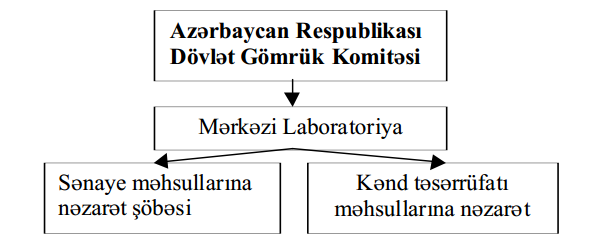          Sxem 1. Azərbaycan Respublikası Dövlət Gömrük Komitəsinin texnoloji sxemi.         Sxematik təsvir üzrə mərkəzi laboratoriya bir şöbədən- Sənaye məhsullarına nəzarət şöbəsindən və bir bölmədən-Kənd təsərrüfatına nəzarət bölməsindən ibarət olmaqla fəaliyyət göstərmişdir. Əsasnaməyə uyğun olaraq şöbənin fəaliyyəti neft və neft məhsullarının, qara və əlvan metalların, parça və parça məmulatının, tikinti materiallarının, əntiq və incəsənət əşyalarının, konservlər, alkoqollu və alkoqolsuz içkilərin, şirələrin, kimya sənayesi məhsullarının və s. gömrük işi obyektlərinin ekspertizasının aparılmasını əhatə edir.            Bölmə isə heyvandarlıq, bitkiçilik məhsullarının tədqiqini, habelə toksikologiya, radiologiya, ekologiya və bitki karantini sahəsində və s. heyvani bitki mənşəli obyektlərə aid ekspert-tədqiqat funksiyasının həyata keçirilməsi sferasını əhatə edir. Gömrük işinin inkişaf xronologiyasına uyğun olaraq xarici ticarətin daha da liberallaşdırılması ilə əlaqədar mal dövriyyəsinin çeşidi genişləndi və buna uyğun olaraq gömrük işi sferasında qanunvericilik bazasında da yeniliklər öz təsbitini tapdı belə ki 2011-ci ilin iyun ayının 24 də yeni Gömrük Məcəlləsi qəbul olundu. Məcəllənin qəbulu habelə gömrük işi sferasında struktur dəyişikliklərin aparılması ilə əlaqədar xeyli dəyişikliklər oldu. Bu özünü gömrük işi sahəsinə aid olan gömrük ekspert-tədqiqat funksiyası sahəsində də göstərdi. Ekspertiza işinin təşkili və aparılması öz təsbitini elə həmin məcəllənin 322-326-cı maddələrində tapdı. Məhz bununla əlaqədar ekspert-tədqiqat funksiyasının reallaşdırılması məqsədi ilə Mərkəzi Gömrük Ekspertizası İdarəsi yaradıldı. Bu idarənin strukturu sxematik təsvir üzrə aşağıdakı struktur vahidləri və regional mərkəzləri habelə onun subyektlərini xarakterizə etməklə aşağıdakılardan ibarətdir:               Sxem 2. Mərkəzi Gömrük Ekspertizası İdarəsi.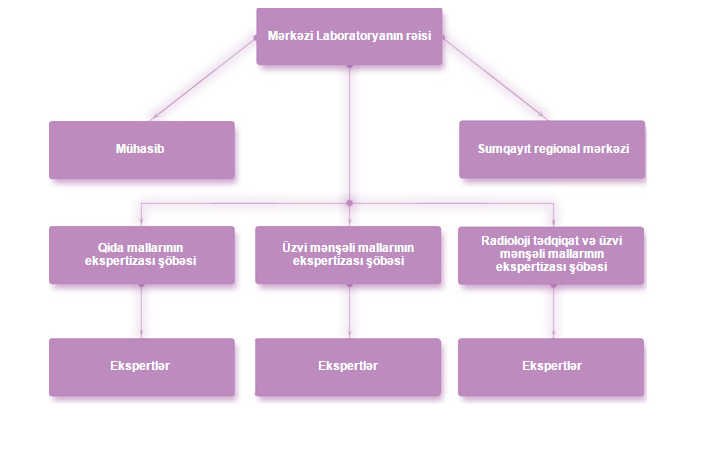 Təşkilati struktura müvafiq olaraq hazırda Mərkəzi Gömrük Ekspertizası İdarəsinin fəaliyyənin əsas tədqiqat  istiqamətlərinə aşağıdakılar aid olunur:XİF MN üzrə malların təsnifat kodunun təyiniMalların XİF MN görə aidiyyatının müəyyən olunmasıEyniləşdirmə ekspertizasıTexnoloji ekspertizaKimyəvi və bioloji obyektlərin ekspertizasıBeynəlxalq(BS), dövlət (DÖST) standartlarına, texniki şərtlərə(TŞ) və sanitar-gigiyenik qayda və normalarına(SNQU) uyğunlaşdırma ekspertizalarıFəaliyyət istiqamətlərinin təhlili göstərir ki, faktiki olaraq 13 istiqamət üzrə təşkilati-təminat işləri həyata keçirilmişdir. Lakin müasir elm bilavasitə məhsuldar qüvvəyə çevrilmişdir və Elmi Texniki İnqilab (ETİ) nəticələri maddi material axınları sahəsinə də nüfuz etmişdir. Bu istiqamətlərdən biri də genetik modifikasiya olunmuş orqanizm (GMO) məhsullarının ölkəyə gətirilməsinin, onun qeyri-qanuni  dövriyyəsinin qarşısının alınmasından ibarətdir. GMO məhsullarına gömrük nəzarətinin daha da gücləndirilməsi məqsədi ilə DGK Mərkəzi Gömrük Ekspertizası İdarəsinin nəzdində GMO laboratoriyası yaradılmışdır. Bunula əlaqədar mütəxəssislər bu sahədə fəaliyyət üzrə müvafiq sertifikatlar almış və hazırda laboratoriyada ən müasir üsulla real zaman miqyasında Polimeraza, zəncirvari reaksiyası (PCR), habelə soya və qarğıdalı kimi xam materiallarda test zolaqları üsulu ilə ekspert metodlarla genetik modifikasiya olunmuş orqanizmlərin təyini həyata keçirilir.Göründüyü kimi xarakterizə olunan istiqamətlər XİF MN üzrə əksər bölmə və qrupları əhatə edir. O cümlədən, tədqiqat obyektimiz olan qara metallar XİF MN üzrə 72-ci mal qrupunun 72.01-72.28 mal mövqelərini əhatə edir. Xarakterizə olunan qrupa isə qara metal və ondan hazırlanmış mal məmulatları,onların qırıq və tullantıları aid olunur. Bu qrupa ilkin məhsullar-dənəvər və toz şəklində, poladlıq və güzgü çuqunları-müxtəlif formalarda, ferro ərintilər (kimyəvi tərkibi elementlərin faiz nisbəti ilə tənzimlənir), dəmir filizinin bir başa reduksiya məhsulları, qara metal tullantıları və qırıntıları, qara metaldan dənə və tozlar, aşqarlanmamış dəmir və tozlar, örtüklü və örtüksüz prokat məhsulları, legillənmiş məmulatlar (digər metal təbəqəsi ilə örtülmüşlər), qəliblər, profillər və s. məmulatlar aid olunur.1.1.2. Gömrük ekspertizasının aparılması qaydaları.Gömrük ekspertizasının aparılması qaydaları Ümumdünya Gömrük Təşkilatının tövsiyyələrinə, laboratoriyanın təşkili üzrə “Gömrük Laboratoriyalarına Rəhbərlik” (Customs Laboratory Guide, Brussel,1996, WCO) metodiki toplusu əsasında həyata keçirilir. Bununla əlaqədar xarici ticarətin gömrük statistikasının təhlili üzrə laboratoriyanın inzibati təşkili strukturu müəyyənləşdirilərək gömrük nəzarəti obyektlərini tədqiqi üzrə müvafiq avadanlıq, analitik cihaz, kimyəvi reaktivlər dəsti mal çeşidləri üzrə texniki ədəbiyyyat, standart nümunələr, beynəlxalq, dövlət, sahə standartları, texniki şərtlərə dair sorğu bankı yaradılır. Sonradan əməli fəaliyyətdə göstərilən mənbələrə istinadən ekspert-tədqiqat funksiyası həyata keçirilir. Faktiki olaraq gömrük ekspertizası üzrə mövcud olan strukturlarda ekspertiza tədqiqat funksiyaları aşağıdakı qaydalar üzrə müvafiq normativ hüquqi və normativ texniki aktların tələblərinə uyğun olaraq həyata keçirilir. Şifahi sorğu əsasında ekspertizanın aparılmasına icazə verilmir.FƏSİL II. Qara metalların gömrük ekspertizasının  aparılmasının mövcud durumu və onun qiymətləndirilməsi.2.1. Qara metalların gömrük ekspertizasının aparılması qaydası.Məlumdur ki, metallar sadə maddələrdən ibarət olub yüksək elektrik keçiriciliyi, istilik keçiriciliyi, kövrəkliyi, parlaqlığı və digər xarakterik xüsusiyyətləri ilə fərqlənirlər. Bu isə onların kristallik qəfəsində olan çoxlu sayda sərbəst elektronların keçidi ilə əlaqədardır. Qeyd etmək lazımdır ki, kimyəvi elementlərin Mendeleyev dövrü sistemində metallar ¾ hissəni təşkil edir. Bundan başqa bir neçə metal, qeyri-metal elementlərindən ibarət olan ərintilərdə geniş yayılmışdır. Sənayenin texniki sahələrində (metallurgiya, dəzgahqayırma, maşınqayırma və s.) qəbul olunmuşdur ki, bütün metallar və metal ərintiləri özlüyündə 2 qrupa bölünür:1. Qara metallar və onların ərintiləri.2. Əlvan metallar və onların ərintiləri.2.1.1 Qara metallar və onların kimyəvi xarakteristikası.Qara metallara dəmir və onların əsasında alınmış ərintilər: çuqun, polad aiddir. Bu göstərilən ərintilər nəinki yüksək keyfiyyətli hətta nisbətən ucuz qiymətə başa gələn ərintilərdir. Elə bu səbəbdən də dünyada istehsal olunan metal məhsulları içərisində bunların pay nisbəti 95 faizdir. Bununla əlaqədar olaraq, elmi texniki inqilab nəticələrinin istehsalata tətbiqi, elmin bilavasitə məhsuladar qüvvəyə çevrilməsi nəticəsində yeni keyfiyyətli poladın istehsalı üçün texnologiyalar hazırlanmışdır. Bu texnologiyalar həmin məmulatların mexaniki xassələrini, istiyə davamlılığını, korreziyaya qarşı davamlılığını, istismar müddətini və digər xarakteristikalarını artırır. Belə ərintilərin tərkibi onlara əlavə olunan legirləşdirici elementlərin olması ilə fərqlənir. Bu legirləşdirici elementlərə volfram, xrom, nikel, manqan, fosfor və s. aiddir. Əlvan metallara isə dəqiq desək dəmir olmayan qalan bütün metallar və ərintilər aid olunur. Məlumdur ki, fiziki və kimyəvi xassələrinə görə, yer kürəsində yayılma arealına görə əlvan metallar da yüngül, ağır, çətin əriyən, nəcib (qiymətli), nadir, torpaq və radioaktiv qruplara bölünürlər.Xarakterizə olunan qara və əlvan metallar, onların ərintiləri və onlardan hazırlanmış məmulatlar beynəlxalq ticarət dövriyyəsində həlledici rol oynayırlar. Müxtəlif növlü bu metal məhsullarının dəyəri yalnız onun tərkibinə daxil olan əsas elementlərdən deyil, həmçinin məhsulun hazırlanma texnologiyasının xüsusiyyətindən, emal dərəcəsindən, onun tərkibində olan legirləşdirici elementlər və onların miqdarından asılıdır. Beləliklə son nəticədə bu kompleks göstəricilər malların xassələrini müəyyən edir. Qeyd etmək kifayətdir ki, ferroərintilərin və liqaturların alınması zamanı onun dəyəri və onun tərkibinə daxil olan əlavə məsrəflər üzrə hazır metal məhsulunun da dəyərini kifayət dərəcədə artırır. Belə ki, maye ərintinin alınması ilə əlaqədar yüksək legirlənmiş poladın və digər ərintilərin dəyəri legirlənməmiş poladın dəyərindən daha yüksək olur. Bu o deməkdir ki, metal məhsullarının dəqiq təsnifatı üçün gömrük ekspertizasının aparılması həmin məhsullarda kimyəvi analiz və texnolji parametrlərin təyinini tələb edir. Bu parametrlərin təyini üçün isə mütləq Xarici İqtisadi Fəaliyyətin Mal Nomenklaturasında öz təsbitini tapmış metallar və ərintilərin, onlardan hazırlanmış məmulatların, istehsal prosesində yaranan qalıq və tullantıların və s.- in dəqiq təsnifat prinsipinə baxmaq vacibdir. Qara və əlvan metallara-Bəzi mətbu nəşrlərdə isə “ qiymətli olmayan” və ya “ nəcib olmayan” metallar-XİF MN üzrə ən böyük bölmələrdən birində-15-ci bölmədə və bəzi məmulat hissələri isə 16-cı bölmədə (avadanlıq və mexaniki qurğular), habelə 17-ci (nəqliyyat vasitələri) və digər bölmələrdə ( 18, 19, 20) də rast gəlinir. 15-ci bölmə 11 qrupdan ibarət olub 156 mal mövqeyini özündə birləşdirir. 1-ci 2 qrup (72 və 73) qara metalları (dəmir və poladı) və onlardan hazırlanmış məmulatları əhatə edir. Hər sonrakı qrup isə (74, 75, 76, 78, 79, 80) özlüyündə ən geniş yayılmış əlvan metallar və ondan hazırlanmış məmulatları ( mis, nikel, aliminium, sink, qalay və s.) özündə birləşdirir. 81-ci qrup digər qeyri-nəcib metallara: Qrup mövqeləri üzrə-volfram, molibden, tantal, maqnezium, kobalt, bismut, kadmeun və s. habelə onlardan hazırlanmış məmulatlara şamil olunur. 82-ci və 83-cü qruplarda isə müəyyən növ məmulatlar (alətlər, vasitələr və s.) qara və ya əlvan metallardan hazırlanmasına baxmayaraq sinifləşdirilir. Malların təsnifatının aparılması prosesində onların xarakterik seçiminə xüsusi fikir vermək lazımdır. Bu imkan verir ki, müxtəlif mövqelərdə (submövqe, altsubmövqe) bu malları aydın fərqləndirmək mümkün olsun. Bunun  üçün isə göstərilən xarakteristikaları almaq üçün lazimi tədqiqat metodlarının seçilməsi həlledici rol oynayır. Belə yanaşmanın əsasında materialların xassələri, onun tərkibi, quruluşu, hazırlanma texnologiyası və emalı arasında qarşlıqlı əlaqənin müəyyən olunması üçün xüsusi biliklərin olması mütləq vacibdir yəni bu qəbildən olan malların gömrük ekspertizasının aparılması metallurgiya, kimya, texnologiya sahəsində xüsusi biliyə malik olan gömrükçü-ekspertlər tərəfindən həyata keçirilə bilər. Qara və əlvan metallurgiya sahəsində olan materiallar çeşidinin təhlili göstərir ki, tədqiqat zamanı mütləq həmin obyektlərin geniş diapazona və xassəyə malik olduqları nəzərə alınmaqla xarakterik göstəricilərə nəzarət üçün mütləq elmi-texniki və elmi-metodiki ədəbiyyata, habelə XİF MN-nin 15-ci bölməsində göstərilən metallar və onlardan hazırlanmış məmulatlar-metal konstruksiyalar, metal ərintiləri və s.-ə mütləq istinad etmək vacibdir. 15-ci bölməyə aid olan mallar hər şeydən əvvəl öz emal dərəcəsinə görə yəni hazırlanma texnologiyası və bundan sonra aparılan emal əməliyyatlarına görə bir birindən kəskin fərqlənirlər. Belə ki, 72-ci qrup ilkin məhsullar və yarımfabrikatları, habelə ilkin prokat məhsullarını (isti və soyuq) müxtəlif profilləri, naqilləri, qırıq və tullantıları əhatə edir. Bununla da hər bir yarımqrupda müxtəlif tərkibli materiallar istifadə olunur ki, bu da öz təsbitini qrup üzrə Qeydlər Bölməsində tapmışdır. Bu poladlıq çuqun və ya güzgülü çuqun, ferroərintilər, dəmir və legirlənməmiş polad, paslanmayan və digər legirlənməmiş poladları əhatə edir. Məlumdur ki, qara metallurgiya zavodlarında əridilən poladlar və ərintilərin tərkibi çoxlu sayda müxtəlif çeşidli markalardan ibarət olub 2500 dən çox məmulatı əhatə edir. 15-ci bölmədə göstərilən məhsullar hazırlanma texnologiyasına görə toz, dənəvər, yarımfabrikat, külçələr (ilkin məhsullar) və ya yastı prokat, silindrlər, lövhələr, plastinlər, çubuqlar, yastılanmış dairələr, məftil (yarlmfabrkatlar və s.) şəklində olurlar. Bundan başqa yayılmış lövhələr, çubuqlar müxtəlif formalı profillər şəklində də olurlar. Bu göstərilən prokat məhsulları onların ölçü parametrlərinin xarakterindən asılı olaraq ( lövhələrin qalınlığından, enindən, örtük materialının olmasından və onun tərkibindən, habelə fiziki xassələrindən: məsələn: minimal axın həddindən) müxtəlif mal mövqelərində sinifləşdirilir. Beləliklə aparılmış təhlil nəticələri göstərir ki XİF MN-ə görə qara və əlvan metallardan hazırlanmış malların təsnifat prinsipi aşağıdakı xarakteristik əlamətlərinə görə fərqlənirlər. Bu əlamətlər isə göstərilən malların ekspertiza zamanı eyniləşdirilməsinə imkan verir. Bu əlamətlərə bunlar aiddir:Xarici görünüş ( forma, ölçü, makrostruktur);Element tərkibi;Faza tərkibi;Mikrostruktur;Daxili fəza quruluşu;Mexaniki xassələri və s.Göstərildiyi kimi qara metallar və onlardan hazırlanmış məmulatların ümumi xarakteristikası beynəlxalq aləmdə istifadə olunan “Malların Təsvir və Kodlaşdırılmasının Harmonikləşdirilmiş Sistemi” üzrə Ümumdünya Gömrük Təşkilatı (ÜGT) tərəfindən nəşr olunan 2 cildlik “ The Harmonized Commodity Description and Coding System” mətbu nəşrdə və onlar tərəfindən hazırlanmış əyani vəsait kimi təsnifat sistemində istifadə olunan “Ad Göstəricisi” nə istinadən aparılır. Bu nəşrdə HS-da malların sinifləşdirilməsi yəni təsnifat sistemi üzrə qruplaşdırma, kodlaşdırma öz təsbitini HS-ə əlavə olunan 6 prinsip üzrə “Harmonik Sistem üzrə Əsas İnterpretasiya Qaydaları” həyata keçirilir. Bu qaydalarda konkret malların hər hansı mal mövqeyi üzrə müvafiq mal mövqeyinə uyğun (qrup, mal mövqeyi, alt mal mövqeyi) təsnifat xarakteristikası verilir. Təsnifat bloklarında HS üzrə təkcə göstərilən sorğu materialları olan nəşrlərdən deyil habelə malların XİF MN üzrə dəqiq kodlarının təyini üçün aşağıdakı materiallardan da istifadə olunur. Bura aşağıda göstərilənlər aid olunur:1. HS üzrə izahnamələr;2. HS üzrə əlifba göstəricisi və onların izahı;3. HS üzrə təsnifat qərarı toplusu;4. HS üzrə keçid açarlarından istifadə.Qeyd etmək lazımdır ki, bunlar içərisində HS nizamnaməsi malların eyniləşdirilməsi üzrə parktiki vəsait kimi bütün dünya ölkələrində tətbiq olunur. Məlumdur ki, bu izahnamə üzrə malların təsnifatı 4 əsas əlamətə görə həyata keçirilir. Malların bölmələr üzrə təsnifat səviyyəsi aşağıdakı prinsiplərdən ibarətdir.Malların mənşə əlamətinə görə - Bu prinsip üzrə kənd təsərrüfatı, balıqçılıq və minerologiyaya aid mallar öz təsbitini tapır. Bura 1-ci bölmə üzrə (qrup 1-5), 2-ci bölmə üzrə (qrup 6-14), 5-ci bölmə üzrə (qrup 25-27) qrupları aid olunur.Kimyəvi tərkibi üzrə - Yağlar, pilər, kimya sənayesi məhsulları, plastik kütlə və s. Bu prinsip üzrə 3-cü bölmyə (15-ci qrup), 6-cı bölməyə (qrup 28-38), 7-ci bölməyə (qrup 39-40) aid olunur. Materialın növü üzrə - Malın hazırlandığı material - Dəri xammalı, xəz, oduncaq, kağız, daşdan hazırlanmış məmulat, gips, sement, qiymətli və yarımqiymətli daşlar və metallar aid olunur. Bu prinsip üzrə 8-10-cu bölmə üzrə (qrup 41-49), 13-15-ci bölmə üzrə (qrup 68-83) aid olunur. Malların funksional təyinatı üzrə - Hazır yeyinti məhsulları, toxuculuq və toxuculuq məmulatları, ayaqqabı, baş geyimləri, maşın və avadanlıqlar, nəqliyyat vasitələri, cihazlar , saatlar, musiqi alətləri, silah, mebel və s. Bu prinsip üzrə 4-cu bölmədə (qrup 16-24), 11-ci bölmədə (qrup 50-63 ) , 12 –ci bölmədə (qrup 64-67), 16-21-ci bölmədə (qrup 84-97) aid olunur.3-cü prinsipə istinadən təsnifat xarakteristikasına uyğun olaraq qara metallar ilkin formada və ya onlardan bilavasitə istehsal olunmuş məhsullar 72-ci mal qrupunda sinifləşdirilir. Bu sinifləşdirməyə dair qeydlər XİF MN üzrə mal nomenklaturasını texniki təyinatı üzrə tərifləri a-p bəndlərində öz təsbitini tapmışdır. Burada terminoloji baxımından poladlıq çuqun, güzgülü çuqun, ferrorərintilər, polad, legirlənmiş poladların digər növləri yenidən əridilmə üçün qara metal külçələri, dənəvərlər, yarımfabrikatlar, yastı prokat, profillər, künclüklər, xüsusi və fasonlu profillər, məftillər və nəhayət qazma işlərində istifadə olunan içi boş çubuqlar üçün anlayışlar-təriflər verilmişdir. Bu təsnifat sistemi üzrə göstərilən anlayışlar bir tərif kimi öz təsbitini aşağıdakı kimi tapmışdır:1. Bu qrupda 1q, 1d, 1e qeydlərindəki hallar tətbiq olunarsa bütün Nomenklaturada göstərilən terminlər aşağıdakıları bildirirlər:a) «poladlıq çuqun» - dəmirlə karbonun döymə üçün yararsız olan ərintisi, iki kütlə faizdən çox karbondan və aşağıda göstərilən nisbətlərdə (faizlə) bir və a bir neçə elementlərdən ibarət ola bilər:xrom 10 kütlə % -dən çox olmamaqlamanqan 6 kütlə % -dən çox olmamaqlafosfor 3 kütlə % -dən çox olmamaqlasilisium 8 kütlə % -dən çox olmamaqladigər elementlər bütövlükdə 10 kütlə % -dən çox olmamaqlab) «güzgü çuqunu (şpigel)» - tərkibində 6 kütlə % -dən çox, lakin 30 kütlə % -dən çox olmayaraq manqan olan başqa göstəricilərinə görə bu qeydlərin (a) bəndində göstərilmiş şərtlərə uyğun gələn dəmirlə karbonun ərintisi;v) «ferroərintilər»- külçə, parca və ya fasiləsiz tökmə nəticəsində alınmış digər ilkin formalar, eləcə də dənəvər və toz şəkilli formalar, aqlomerasiya olunmuş və ya olunmamış, bir qayda olaraq başqa ərintilərin alınması üçün əlavə kimi istifadə olunan və ya qıcqırdıcılar, desulfuratorlar kimi və ya anoloji məqsədlər üçün qara metallurqiyada işlənilən, adətən döymə üçün əlverişsiz, tərkibində 4 kütlə % -dən az olmayaraq dəmir və aşağıda göstərilən nisbətlərdə bir və ya bir neçə elementlər olan:xrom 10 kütlə % -dən çoxmanqan 30 kütlə % -dən çoxfosfor 3 kütlə % -dən çoxsilisium 8 kütlə % -dən çoxdigər elementlər çəmi 10 kütlə % -dən çox, karbon istisna olmaqla və tərkibində mis 10 kütlə % -dən çox olmamaq şərti ilə;q) «polad» - 7203 mal mövqeyində göstərilənlərdən başqa, döyülən və tərkibində 2 kütlə % -dən çox olmayaraq karbon olan dəmir əsaslı ərinti (bəzi tökmə formada hazırlanan növlər istisna olmaqla). Xromlu poladlarda isə karbonun kütlə %-i yüksək ola bilər;d) «paslanmayan polad» (korroziyiyadavamlı) - tərkibində 1,2 kütlə % və ya daha az karbon, 10,5 kütlə % və daha çox xrom olan, başqa elementlərlə və ya onlarsız, legirlənmiş polad;e) «legirlənmiş poladların digər növləri» - paslanmayan metallara aid edilməyən və tərkibində aşağıdakı nisbətdə, aşağıdakı elementlərin biri və ya bir neçəsi olan polad:alüminium, 0,3 kütlə % və ya çox,bor, 0,0008 kütlə % və ya çox,xrom, 0,3 kütlə % və ya çox,kobalt, 0,3 kütlə % və ya çox,mis, 0,4 kütlə % və ya çox,qurğuşun, 0,4 kütlə % və ya çox,manqan, 1,65 kütlə % və ya çox,molibden, 0,08 kütlə % və ya çox,nikel, 0,3 kütlə % və ya çox,niobium , 0,06 kütlə % və ya çox,silisium, 0,6 kütlə % və ya çox,titan, 0,05 kütlə %və ya çox,volfram, 0,3 kütlə % və ya çox,vanadium, 0,1 kütlə % və ya çox,sirkonium, 0,05 kütlə % və ya çox,ayrılıqda götürülmüş digər elementləri (kükürd, fosfor, karbon və azotdan başqa), 0,1 kütlə % və ya çox;j) «yenidən əridilmə üçün qara metal külçələri (ərinti külçələri)» - tökmə mənfəətsiz külçə və boru formasında kobud tökülmüş, aşkar səthi defektlərə malik və kimyəvi tərkibinə görə poladlıq çuqun, güzgü çuqunu və ya ferroərintilərdən fərqləqənən məmulat;z) «qranullar (dənəvərlər)» - 90 kütlə %-dən az hissəsi 1 mm deşikli ələkdən və 90 kütlə %-dən çox hissəsi 5mm deşikli ələkdən keçən məmulat;i) «yarımfabrikatlar» - fasiləsiz tökmə nəticəsində alınmış bütöv kəsməli məmulatlar, ilkin isti yaymaya məruz qalmış və ya məruz qalmamış; ilkin isti yayma və qaba formalaşdırmadan başqa heç bir digər emala məruz qalmamış digər bütöv kəsikli məmulatlar, künclük üçün, fasonlu və ya xüsusi biçmələr də daxil olmaqla. Bu məmulatlar satışa rulonlarda buraxılmır;k) «yastı prokat» - bütöv düzbucaqlı (kvadratdan başqa) kəsməli, yuxarıda göstərilən (i) bəndinin təsvirlərinə uyğun gəlməyən və aşağıdakı formalarda istehsal olunan yayma məmulatlar:qatları ardıcıl sarınmış rulonlar, və yaqalınlığı 4,75 mm olduqdan eni qalınlığından ən azı 10 dəfə artıq olan, qalınlığı4,75 mm və çox olduqda eni qalınlığının heç olmasa ikiqatı və ya 150 mm olan vərəqlər.İsti prokata relyef səthli, yayma nəticəsində alınmış (məsələn, şırımları, çıxıntısı, qəfəsləri və rombları olan) məmulatlar, və ya perforasiya olunmuş, büzmələnmiş və ya cilalanmış məmulatlar aid edilir, bir şərtlə bu zaman digər mal mövqelərinə daxil olan məmulatın xassələrini qəbul etməsinlər.Düzbucaqlı və ya kvadrat formalardan fərqli olan, istənilən ölçülü yastı prokat eni 600 mm və ya çox olan məmulat kimi təsnif olunur, bir şərtlə ki, bu zaman onlar başqa mal mövqeyinə daxil olan məmulatların xassələrini qəbul etməsinlər.l) «sərbəst dəstələr şəklində sarınmış isti yayma çubuqları» - en kəsiyi bütünlükdə üçbucaq və ya digər qabarıq çoxbucaqlı şəklində olan isti yaymadan sonra sərbəst burulub yığılmış məmulatlar. Yayma zamanı bu məmulatlarda şırımlar, çıxıntılar və digər deformasiyalar yarana bilər;m) «digər çubuqlar» - yuxarıda göstərilən (i), (k) və ya (l) bəndlərindəki təsvirlərin heç birinə və məftil anlayışına uyğun gəlməyən, en kəsiyi bütünlükdə eyni, dairə, dairəvi seqment, oval, düzbucaqlı (kvadrat da daxil olmaqla) formalarda olan (iki əks tərəfi qabarıq qövs, və başqa iki tərəfi isə bərabər uzunluqlu və paralel düzxətli olan «yastılanmış dairələr» və «şəkli dəyişmiş düzbucaqlılar» da daxil olmaqla) məmulatlar.Bu məmulatlarda:yayma prosesi nəticəsində çöküklər, çıxıntılar, şırımlar və digər deformasiyalar (armatur özəklər) ola bilər;yaymadan sonra burulmuş ola bilər;n) «xüsusi və fasonlu bucaqlar» - en kəsiyi bütün uzunluğu boyu eyni olan, yuxarıdakı (i), (k), (l) və ya (m) bəndlərində göstərilən təsvirlərin heç birinə və məftil anlayışına uyğun gəlməyən məmulatlar. 7301 və ya 7302 mal mövqeyinin məmulatları bu qrupa daxil edilmir;o) «məftil» - bütün uzunluğu boyu istənilən en kəsiyi eyni olan, yastı prokat anlayışına uyğun gəlməyən, buruqşəkilli, soyuq deformasiya məmulatları;p) «qazma işləri üçün nəzərdə tutulmuş içiboş çubuqlar» - istənilən en kəsikli, qazma işləri üçün yararlı, en kəsiyinin maksimal xarici ölçüsü ən azı 15 mm və ən çoxu 52 mm, maksimal daxili ölçüsü maksimal xarici ölçüsünün 1/2-dən çox olmayan içiboş çubuqlar. Bu təsvirə uyğun gəlməyən qara metallardan hazırlanmış çubuqlar içiboş çubuqlar 7304 mal mövqeyində təsnif edilir.2. Üzəri digər qara metalla örtülmüş qara metallar, kütləsinə görə üstünlük təşkil edən qara metal kimi təsnif edilməlidir.3. Elektrolitik çökdürmə, təzyiq altında tökmə və ya qızdırıb bişirmə üsulları ilə qara metallardan alınmış məmulatlar, formasına, tərkibinə və xarici görünüşünə görə, analoji isti yayma məmulatları üçün ayrılmış mal mövqeyinə aid edilir.Yarımmövqelərə dair qeydlər:1. Bu qrupda göstərilən terminlər aşağıdakıları bildirir:a) «legirlənmiş poladlıq çuqun» - tərkibində aşağıdakı elementlərdən biri və ya bir neçəsi bu nisbətlərdə olan çuqun:xrom, 0,2 kütlə %-dən çox,mis, 0,3 kütlə %-dən çox,nikel, 0,3 kütlə %-dən çox,növbəti elementlərin hər biri, 0,1 kütlə %--dən çox olmaqla: alüminium, molibden, titan, volfram, vanadium;b) « legirlənməmiş avtomat polad»- tərkibində aşağıdakı elementlərdən biri və ya bir neçəsi bu nisbətlərdə olan legirlənməmiş polad:kükürd, 0,08 kütlə %-i və ya çox,qurğuşun, 0,1 kütlə %-i və ya çox,selen, 0,05kütlə %-dən çox,tellur, 0,01 kütlə %-dən çox,vismut, 0,05 kütlə %-dən çox;v) «silisiumlu elektrotexniki polad»- tərkibində ən azı 0,6 kütlə % və ən çoxu 6 kütlə % silisium və ən azı 0,08 kütlə % karbon olan legirlənmiş polad. Onun tərkibində 1 kütlə %-dən çox olmayaraq polad ola bilər, lakin, poladın tərkibinə, ona başqa legirlənmiş polad növünün xüsusiyyətlərini verə biləcək nisbətdə hər hansı digər element daxil edilməməlidir;q) «tezkəsici polad»- tərkibində aşağıdakı üç elementdən - molibden, volfram, vanadium- heç olmasa ikisi olan, onların ümumi kütləsi 7külə% və ya daha çox, karbon 0,6 kütlə % və ya daha çox və xrom 3 kütlə %-dən 6 kütlə %-nə qədər təşkil edən, tərkibində başqa elementlər olan və ya olmayan legirlənmiş poladlar;d) «silisium manqanlı polad» - tərkibində aşağıdakı elementlər olan legirlənmiş polad:- karbon 0,7 kütlə %-dən çox olmayan,- manqan, 0,5 kütlə % və ya daha çox, lakin 1,9 kütlə %-dən çox olmayan, və- silisium 0,6 kütlə % və ya çox, lakin 2,3 kütlə %-dən çox olmayan. Lakin tərkibində polada başqa legirlənmiş polad növlərinin xüsusiyyətlərini verə biləcək nisbətdə başqa elementlər olmayan.2. Ferroərintiləri 7202 mal mövqeyinə daxil edərkən aşağıdakı qaydalara əməl olunmalıdır:ferroərinti ikiqat ərinti kimi qəbul edilir və müvafiq yarımmövqeyə daxil edilir (belə yarımmövqe mövcuddursa), bir şərtlə ki, ərintinin tərkibindəki legirləyici elementlərdən birinin minimal faiz tərkibi bu qrupun 1v qeydində göstərilən kəmiyyətdən artıq olsun; əgər ərintinin tərkibindəki iki və ya üç legirləyici element qəbul edilmiş minimal faiz tərkibindən artıq olarsa, analoji olaraq həmin ərinti üçqat və ya dördqat hesab oluna bilər.Bu qaydanı bu qrupun 1v qeydində göstərilən, adı çəkilməyən «digər elementlər»ə tətbiq edərkən hər bir elementin tərkibi 10 kütlə %-dən artıq olmalıdır.Əlavə qeydlər:1. Aşağıdakı terminlər bildirir:- «Elektrotexniki polad» (7209 16 100 0, 7209 17 100 0, 7209 18 100 0, 7209 26 100 0, 7209 28 100 0 və 7211 23 910 0 alt yarımmövqeləri) — Epşteyn metodu ilə hesablanmış dəyişkən cərəyanda tezliyi 50 Ns olan 1T maqnit selində itkisi Vt/kq olan yastı prokat:qalınlığı 0,20 mm-dən az olduqda 2,1 Vt və ya az,qalınlığı ən azı 0,20 mm və ən çoxu 0,60 mm olduqda 3,6 Vt və ya az,qalınlığı ən azı 0,60 mm və ən çoxu 1,50 mm olduqda 6 Vt və ya az.«Ağ tənəkə» (7201 12 110 0, 7210 70 310 0, 7212 10 100 0 və 7212 40 100 0 alt yarımmövqelər) — tərkibində 97kütlə%-i və daha çox qurğuşun olan metal qatı ilə örtülmüş yastı prokat.«alət (instrumental) poladı»- ( 7228 30 200 0, 7228 40 100 0, 7228 50 200 0 və 7228 60 810 0 alt yarımmövqeləri)- paslanmayan və ya tezkəsən poladdan fərqli, tərkibində, digər elementlərlə birlikdə və ya onlarsız, aşağıdakı kompozisiyalardan biri olan :0,6 kütlə % -dən az karbon və 0,7 kütlə % və daha çox silisium və 0,05 kütlə % və daha çox vanadium və ya 4 kütlə % və daha çox volfram;0,8 kütlə % və daha çox karbon və 0,05 kütlə % və ya daha çox xrom;1,2 kütlə %-dən çox karbon və ən azı 11 kütlə % və ən çoxu 15 kütlə % xrom ;0,16 kütlə % və daha çox lakin 0,5 kütlə %-dən çox olmayaraq karbon və 3,8 kütlə % və daha çox, lakin 4,3 kütlə % -dən çox olmamaqla nikel və 1,1 kütlə % və ya çox, lakin 1,5 kütlə %-dən çox olmayaraq molibden;0,3 kütlə % və çox, lakin 0,5 kütlə %-dən çox olmayaraq karbon və 1,4 kütlə % və ya çox, lakin 2,1 kütlə %-dən çox olmayaraq xrom və 0,15 kütlə % və ya çox, lakin 0,5 kütlə %-dən çox olmayaraq molibden və 1,2 kütlə %-dən az nikel;0,3 kütlə % və ya çox karbon və 5,2 kütlə %-dən az xrom və 0,65 kütlə % və ya çox molibden və ya 0,4 kütlə % və ya çox volfram;0,5 kütlə % və ya çox, lakin 0,6 kütlə %-dən artıq olmayaraq karbon və 1,25 kütlə % və ya çox, lakin 1,8 kütlə %-dən çox olmayaraq nikel və 0,5 kütlə % və çox, lakin 1,2 kütlə %-dən çox olmayaraq xrom və 0,15 kütlə % və ya çox, lakin 0,5 kütlə %-dən çox olmayaraq molibden.2.2. Qara metalların gömrük ekspertizasının aparılmasının dünya təcrübəsi və onun müqayisəli təhlili.Müasir dövrdə dünya bazarında baş verən maliyyə böhranı polad və çuqun bazarına da öz təsirini göstərmişdir. Belə ki, istehsalçılar azalan tələbatı və qiymətləri optimal səviyyədə saxlamaq üçün məcburiyyət qarşısında qalıb istehsal həcmini və iş yerlərini məhdudlaşdırdılar. Bu baxımdan bir sıra ölkələrin milli metallurgiya sahələri böyük itkilər verdi. Bu əsasən Avropa və Yaponiyada qara metallurgiya sahəsində böhranın dərinləşməsinə və ABŞ-da polad istehsalının azalmasına səbəb oldu. Analoji dəyişkənliklər Almaniya, Fillandiya, İsveç və s ölkələrin iqtisadiyyatında da özünü biruzə verdi. Ümumilikdə 27 Avropa ölkəsində təkcə 2009-cu ilin aprel ayında azalma 50 faizdən çox təşkil etdi. Əksinə polad məhsullarının Çin bazarına idxalı həmin dövrdə daha da yüksəldi və nəhayət Çində poladın ixracı göstərilən ölkələrlə müqayisədə ən kiçik səviyyəyə çatdı. Çin yenidən poladın idxalatçısı kimi çıxış etdi. Ümumilikdə o dövrdə 2006-2009-cu il üzrə polad məhsuluna qiymətində enmə müşahidə olundu və bu enmə 2008-ci ildə dayandı 2009-u ilin Yanvar ayında isə qismən artım qeydə alındı. Xarakterizə olunan ölkələrin bəzilərində prokat halında göndərilən polad növü bazar konyukturasında miqdarına görə azaldı. Dünya bazarında poladın qiyməti nəzərə çarpacaq dərəcədə onun istehsalını stabilləşdirdi və onun qiyməti istehsal dəyəri səviyyəsinə bərabər oldu. Dünya bazarında polad məhsulu üzrə orta aylıq qiymətin dinamikası (2006-2009 üzrə dollar/ton nisbətində) aşağıdakı qrafik üzrə xarakterizə olunur. 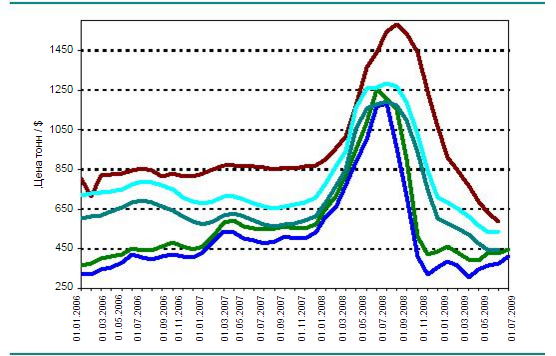          Qrafik 1. Dünyada polad məhsulları üçün orta qiymətlərin dinamikası (2006-2009).Elə bu dövrdə paralel olaraq əmtəəlik çuquna tələbin az olması çuqun bazarında qiymətin enməsinə də təsir etdi. Dünya bazarında əmtəəlik çuquna qiyməti ənənəvi şəkildə dəyişərək tullantı səviyyəsinə endi. Ancaq bu enməyə başlıca səbəb alıcılar tərəfindən tələbatın aşağı enməsinin böhran həddinə çatması idi. Bununla əlaqədar ABŞ-da son illərdə çuqunun minimal miqdarda idxalı müşahidə olunur. Avropada isə iri çuqun tələbatı olan ölkələr arasında İtaliya və Türkiyədə bir qədər vəziyyət yaxşılaşmışdır. Ən çox böhrandan əziyyət çəkən Braziliya şirkətləri oldu. Belə ki, Braziliyanın cənubunda yerləşən zavodlar 10 faiz yükləmə həddində işlədilər. Aprel ayında isə ölkənin şimalında bir sıra domna peçlərinin dayanması müşahidə olundu. Bu azalma ilə əlaqədar bu yaxınlarda keçirilmiş “International Pig Iron Association” beynəlxalq konfransında da müzakirələr olundu. Təhlil nəticələri göstərdi ki, dünyanın çuqun bazarında böhran hələ də davam edəcəkdir. Rusiya qara metallar bazarının müasir təhlili göstərir ki, bu sahə yüksək rəqabətli mühitə malikdir. Öz strukturuna görə oliqapoliyaya yaxınlaşır, yəni bazarın böyük hissəsinə bir sıra iri şirkətlər nəzarət edir. Bu günki liderlər iri Rusiya şirkətləri və xarici holdinqlərdir. Buna görə də regionlarda qara metallurgiya məhsullarının istehsalı üzrə kiçik şirkətlər və zavodlar mövcuddur. Metallurgiya xammalı üzrə dünya bazarı göstərir ki, bu sahənin böhranı müşahidə olunur belə ki, müqayisə baxımından iyul ayının ortasında dəmir filizi üzrə spot qiymətləri 30 faiz, kokslaşdırılmış kömür üzrə isə 20 faiz enmişdir. Dəmir filizinin spot qiymətləri son illərdə kəskin enməyə səbəb olmuşdur, lakin qiymətlərin son dəfə azalması qısamüddətli konyuktur xarakter daşımır. Get-gedə daha dərin xarakter alır. Bu isə xammal sektoruna son illərdə investisiyanın qoyuluşu ilə bilavasitə əlaqədardır. Poladəritmə sektoru əksinə olaraq yeni keyfiyyət gücündən istifadə etməklə artıq məhsul yaradaraq öz məhsulunun qiymətini saxlama qabiliyyətinə nail olub. Xammala qiymətin azalması şəraitində ümumdünya iqtisadi vəziyyət öz faiz dərəcəsini saxlayır. Rusiya qara metallurgiya bazarı yüksək giriş bariyerləri ilə xarakterizə olunur. Rusiyada qara metal bazarının müasir təhlili, satış bazarının tədiqiqi, istehsal bazarı üzrə xülasə,  göstərir ki, satış həcmi, idxal və ixrac üzrə statistik təhlil, regionların reytinqoinin aparılması, müssisəinin fəliyyətinin təhlili habelə 2020-ci ilə qədər bu bazarın inkişaf proqnozu verilmişdir. Tədqiqatda hazır qara metal prokatına dair Rusiya idxalçıları və ixracatçıları habelə xarici alıcılar və mal göndərənlərin reytinqi barədə məlumatlar öz təsbitini tapmışdır. Qara metallar prokatı bazarının təhlilinə həsr olunmuş ədəbiyyat xülasəsi  göstərir ki, onların həcmi dinamik olaraq dəyişir və istehsal sahələri üzrə nəzərdə tutulmuş planlar mütləq optimallaşdırılmalı və az məsrəflə qara metallar prokatının əldə olunması üçün yeni metodlar işlənib hazırlanmalıdır. Ümumilikdə qara metallar prokatı bazarının tətqiqi göstərir ki yüksək keyfiyyətli rəqabət qabiliyyətli qara metal prokatının alınması üçün mütləq metallurgiya sahəsində modernləşdirmənin həyata keçirilməsi və rəqabət qabiliyyətli investisiyaların yönləndirilməsinin həlli vacib şərtlərdən biridir. Qara metallurgiya bazarının müxtəlif agentliklər və tədqiqatçılar  tərəfindən təhlili üzrə dünya və Rusiya məhsullarının təhlilinə həsr olunmuş marketinq tədqiqatları üzrə təqdim olunan hesabatlar göstərir ki, bu bazar dəmir filizindən, aqlomeratlardan, konsentrantlardan habelə çuqun, polad və prokat bazarından ibarətdir. Tədqiqat üzrə ölkələrdə mövcud olan şirkətlərin istehsal, idxal-ixrac göstəriciləri və əsas istehlakçı ölkələr barədə məlumatlar öz təsbitini tapır. Hər bir sahə üzrə qara metalların idxal və ixracı üzrə əsas xarakteristik məlumatlar öz təsbitini tapır. Dünyada 2001-2007-ci illər üzrə dəmir istehsalı 71,2 faiz artaraq 37,8 milyon tondan 64,7 milyon tona çatdırılmışdır. Lakin bu göstərici 2008-2009-cu illərdə istehsalın azalması ilə əlaqədar 15 faizə enərək 55,2 milyon ton təşkil etmişdir. Dünyada iri məhsul istehsalçıları olan ölkələr arasında 2009-cu ildə Hindistan 20,6 milyon ton, Venesulea 5,7 milyon ton, İran 8,2 milyon ton, Səudiyyə Ərəbistanı 4,6 milyon ton, Rusiya isə 4,6 milyon ton analoji məhsuldan istehsal etmişlər. Bu 5 ölkənin dünya istehsalı üzrə payı 50 faizdən artıq təşkil edir. Lakin son 3 ildə Hindistanda bu istehsal 80 faizdən artıq olmuşdur. Ümumilikdə Bu məhsul üzrə 2009-cu ildə dünya ticarətinin həcmi iki dəfə azalmışdır. Təhlil göstərir ki, praktiki olaraq bütün qitələrdə bu məhsul növü Asiya qitəsi (Çin) istisna olmaqla 58 faiz təşkil etmişdir. Bu göstərici üzrə təkcə Yaponiyanın payı 8 faiz, Rusiyanınki isə 5 faiz təşkil edir. Buna səbəb praktiki olaraq müasir konstruksiya materiallarından o cümlədən metallar, ərintilər və kompozitlərdən istifadə olunmaması habelə yeni nanotexnologiyaların və nanoölçülü  nəzarət metodlarının tətbiq olunmamasıdır. Bazarın təhlili ilə əlaqədar rəqabət qabiliyyətli məhsulların keyfiyyət göstəricilərinin təyini həlledici amillərdəndir. Bu baxımdan gömrük orqanları tərəfindən aparılan metalşünaslıq və materialşünaslıq ekspertiza növləri həlledici əhəmiyyət kəsb edir. Gömrük ekspertizası gömrük bəyənnaməsi üzrə bəyan olunmuş qara metallar, onların konstruksiyaları və ya onlardan hazırlanmış məmulat üzrə keyfiyyət göstəricilərinin müasir metodlarla təyininə əsaslanır. Bu baxımdan Azərbaycanda istehsal olunmuş qara metal məmulatlarının standartların tələblərinə, istehsal texnikasına uyğunluğu habelə analoji məmulatların idxalı üzrə ekspertizanın aparılması, qüsurlu malların idaxalının, digər tərəfdən isə Azərbaycan mallarından imtina olunmasının qarşısını alır. Bu isə qara metallurgiya sahəsinə investisiyaların qoyulmasına səbəb olmaqla rəqabət qabiliyyətli məmulatların istehsalına səbəb olur. Metalşünaslıq üzrə gömrük ekspertizası aşağıdakı məqsədlər çərçivəsində həyata keçirilir. Metallar və ərintilərin kimyəvi tərkibinin tətqiqi.  Materialların zədələnmə dərəcəsinin təyini və qüsurlu mal məmulatlarının aşkar olunması. Davamlılıq xarakteristikasının yoxlanılması. Bu baxımdan beynəlxalq aləmdə metal ərintləri, metallar və qara metaldan hazırlanmış digər məmulatlarda elementlərin kütlə payı müasir spektral analiz metodlarının tətbiqi ilə həyata keçirirlir. Sınaqlar gərilmə, zərbə ilə əyilmə, bərkliyin ölçülməsi, sıxılmaya qarşı sınaq və.s parametrlərin təyini ilə sürtünmə əmsalının təyininə görə “ Suzuki “ , dağılmaya davamlılıq sınağı “Şkoda-Savin”, dolaqlama sınağı “Amsler” cihazları və.s göstəricilər əsasında həyata keçirilir. Metal və ərintilərin tədqiqat xarakteristikası onların tətbiq sahəsi üzrə sinifləşdirilir. Bu sahələrə inşaat, metallurgiya, layihələşdirmə, maşınqayırma və dəzgahqayırma aid olunur. Ekspertiza çərçivəsində metal konstruksiyaların, boruların, armaturların habelə ərintilərin, metalların və ondan hazırlanmış məmulatların miqdarı və keyfiyyət göstəriciləri öyrənilir. Bunun əsasında isə obyektlərin XİF MN üzrə təsnifatı aparılaraq onun əsasında gömrük tarifi üzrə nəzarət obyektlərinə tarif və qeyri-tarif tənzimləmələri tətbiq olunur. Bu ekspertiza əsasında saxta istehsal olunmuş mallar üzrə faktlar, fiziki-kimyəvi ekspertiza nəticəsində isə metal və ərintilərdəki müxtəlif qüsurlar aşkar olunaraq istehsal prosesindəki və gömrük işi sferası üzrə gömrük qaydalarının pozuntusu habelə gömrük işi sferasında cinayətlər aşkar olunur. Bu cür pozuntular son nəticədə xarakterizə olunan məhsulların istismar müddətində və onlardan imtinada özünü biruzə verir. Son nəticədə qara metalların, ərintilərin və onlardan hazırlanmış məmulatların gömrük ekspertizası istehlakçı hüquqlarının müdafisəinə xidmət etməklə xarici iqtisadi fəaliyyət sahəsində milli maraqların qorunmasını təmin edir. FƏSİL III. Qara metalların gömrük ekspertizasının aparılmasının təkmilləşdirilməsi istiqamətləri.3.1. Qara metalların gömrük ekspertizasının təkmilləşdirilməsi istiqamətləri.Məlumdur ki, XİF MN-də qara metallar 72-ci mal qrupunda sinifləşdirilir. Bu qara metal və ondan hazırlanmış məmulatların gömrük ekspertizası baxımından tədqiqi fiskal siyasətin reallaşdırılmasına və tarif, qeyri-tarif tənzimləmələrinə xidmət edir. Bu zaman gömrük orqanları tərəfindən ÜGT-nin gömrük laboratoriyalarının təşkilinə yardım məqsədi ilə tövsiyyə olunan beynəlxalq metodiki vəsaitdən (Brüssel 12.01.1990) geniş istifadə olunur. Bu vəsaitdə ekspertizanın aparılması zamanı sınaq və kimyəvi laboratoriyaların texniki təchizat qaydaları və ona olan tələblər öz əksini tapmışdır. Hazırda dünya praktikasında gömrük məqsədi ilə qara metalların tədqiqi beynəlxalq standartlara, dövlət standartlarına, texniki şərtlərə uyğun olaraq həyata keçirirlir. Operativliyə təminat baxımından əsasən metal detektorlardan istifadə olunur ki, bu da ilkin ekspress-analiz metodlarından biri olub onun köməyi ilə metal məmulatlarının diaqnostikası aparılaraq eyniləşdirlir və mallar təsdiq olunur. Bunun əsasında isə malların XİF MN üzrə təsnifat kodu müəyyən olunaraq onlara qüvvədə olan qanunvericiliyə uyğun olaraq tarif dərəcələri tətbiq olunur. Xarakterizə olunan mal qrupu üzrə tariflər 0,5-5, 10-15 faiz tərtibində dəyişir. Bu tarif dərəcələrinə uyğun malların aidiyyatını müəyyən olunması isə müasir kimyəvi təhlil metodları ilə həyata keçirilir. Bu baxımdan tədqiq olunan malların elementar tərkibi müxtəlif metodlarla təyin olunur. Hazırda dünya praktikasında qara metallar və onlardan hazırlanmış məmulatların kimyəvi xarakteristikası əsasən müasir atom-absorbision, spektiroqrafik, regionoqrafik metodlarla həyata keçirilir. Qara metal və onlardan hazırlanmış məmulatların çeşidinə müvafiq olaraq analizlərin aparılma qaydası müasir metodlar nəzərə alınmaqla müxtəlif elmi-texniki və normativ-metodiki ədəbiyyatlarda öz təsbitini tapmışdır. Belə ki, XİF MN üzrə bu metallar və onaldan hazırlanmış məmulatların təsnifatı 15-ci bölmədə öz əksini tapır. Bu bölmədə emal dərəcəsindən asılı olaraq yəni, mal məmulatının hazırlıq texnologiyası və ardıcıl emal prosesləri üzrə məmulatların məcmusu 72-ci qrupda sinifləşdirilir. Bu qrup qara metallarda ilkin məhsulları, yarımfabrikatları, isti və soyuq prokatı, müxtəlif profilləri, naqilləri, tullantıları və qırıntıları özündə birləşdirir. Bunların təyini üçün isə mütləq müxtəlif kimyəvi-analitik və insturmental analiz metodları tətbiq olunur. XİF MN üzrə bu qrupda polad və ondan hazırlanmış məmulatlara müxtəlif xassələr vermək üçün legirləşdirici elementlərdən istifadə olunur. Bunlara güzgülü ferroərintilər, dəmir, legirlənmiş polad, legirlənməmiş polad, paslanmayan polad və s. aid olunur. Məlumdur ki, qara metallurgiya zavodlarında istehsal olunan, əridilən poladlar və onlardan alınmış polad ərintilərinin ümumi sayı 2,5 mindən çoxdur. Məhz hazırlanma texnologiyasından asılı olaraq alınan məhsulun çeşidi dəyişir və müxtəlif növlü-toz, dənəvər, lövhə, parça, silindirik, plastilin, çubuq, naqil formalı müxtəlif məmulatlar istehsal olunur. Bununla əlaqədar prokat məhsulları müxtəlif mal mövqelərində sinifləşdirilir. Onlar əsas xarakteristik ölçülərinə və üzlüklərinin tərkibinə görə ( vərəqələrin qalınlığı, eni ), fiziki xassələrinə görə (minimal və maksimal axıcılıq həddi) və.s əlamətlər üzrə fərqlənirlər. Beləliklə müasir dövrdə XİF MN-ə görə bu bölmədə olan qara metallar və onlardan hazırlanmış məhsulların təsnifat prinsipində onların mütləq ekspertizasının həyata keçirilməsi vacibdir. Bu baxımdan qrupa daxil olan məmulatların xarici görnüşü ( forma, ölçü, makrostrukturu), element tərkibi, faza tərkibi, mikrostrukturu, daxili qurluşu, mexaniki xassələri hərtərəfli öyrənilir. Bu baxımdan müasir dövrdə tədqiqat aparmazdan əvvəl mütləq müxtəlif analitik proseslərin mürəkkəb mərhələlərində nəzarətin aparılması, onların mərhələlər üzrə kimyəvi tərkbinin təyini nəzarət olunan materialların ümumi kütləsindən nümunə götürülərək analitik tədqiqatların aparılması məcburidir. Tədqiqat nəticələrinə uyğun olaraq tələb olunan göstəricilərə ( standartlar üzrə: Beynəlxalq standart, Dövlət standartları, Texniki şərtlər) müvafiq mal məhsulundakı inqridiyentlərin təchiz dərəcəsi müəyyən olunur. Bu əsasən qrup üzrə legirləşdirici elementlərin təyininə əsaslanır. Analiz nəticələrinin dəqiqliyinə təminat normativ texniki aktlarda öz təsbitini tapır. Bunlara monolit metallardan, tozlardan, paraşoklardan, parçalardan, qırıq və tullantılardan nümunələrin hazırlanması aiddir. Monolit metallardan nümunələrin hazırlanması onlardan müxtəlif forma və ölçülərdə nümunənin götürülməsinə onların işçi səthinin cilalanmasına, işçi səthdə emal izlərinin silinməsinə əsaslanır. Beynəlxalq paraktikada parça və ya toz halında olan materiallardan probların götürülməsi onların xırdalanmasına və son nəticədə qranometrik tərkibdə tozun alınmasına xidmət edir. Sonra bu toz (paroşok) preslənir tablet şəklinə və ya əridilmiş formaya salınaraq təhlilə məruz qalır. Bu bölmə üzrə qara metalların tədqiqat metodları aşağıdakıları əhatə etməklə qrup üzrə tam xarakteristikanı verir:1. Makroskopik analiz metodu (ilkin tədqiqat) - Bu təhlil metodu ilə metal və ərintilərin emal dərəcəsi, emalın xarakteri, onun keyfiyyəti və ərintinin makroquruluşu və ərintinin növü müəyyən oluna bilər.2. Mikroskopik analiz metodu.    2.1. Elektron mikroskopu ilə tədqiqat üsulu - Bu üsulla metal və ərintilərin quruluşu, metalın təmizlik dərəcəsi və alınmış ərintinin  faza tərkibi tətqiq edilir. Bu isə XİF MN üzrə tədqiqatda həlledici rol oynayır. Bu əsasən xüsusi metalşünaslıq məsələlərinin həllində və element strukturunun müəyyən olunmasında istifadə olunur. 3. Fiziki analiz metodları- Bu metodlar metal və ərintilərin ekspress təyininin xaraktersitikasını verir.     3.1. Atom-emission-spektral analiz- Bu metodla metal və ərintilərin emission spektrlərinin ölçülməsi (Dalğa uzunluğu) əsasında keyfiyyət analizi, xəttin intensivliyi isə miqdar analizi həyata keçirilir.     3.2. Rentgenospektral analiz- Bu analiz metodu ilə qara metalların xarakterik rentgen spektrlərinin ölçülməsi üzrə onun element tərkibi müəyyən olunur.      3.3. Mass (kütlə)-spektral analiz- Bu analiz metodu ilə maddələrin qeydiyyata alınmış kütlə spektrlərinə görə onun komponent tərkibi müəyyən olunur.      3.4. Atom-absorbision analiz- Bu metodla qara metalların (o cümlədən Mendeleyev elementlərinin dövrü sistemində olan elementlərin 80-ə qədərini təyin etmək mümkündür) udulma üzrə alınmış atom spektrlərinə görə onun kimyəvi tərkibi müəyyən olunur.      3.5. Qaz şəklində olan elementlərin təyini üçün ekspress analiz- Bunlar analizatorlar əsasında metal və ərintilərdə xassə və təsnifat baxımından aparılaraq karbon, kükürd, oksigen, azot və hidrogenin təyininə əsas verir.      3.6. Rentgenoqrafik analiz- Bu metodla metal və ərintilərdə onların faza halı və fazanı təşkil edən strukturunun təyini əsasında kristallik qəfəsdə qüsurluluq dərəcəsi müəyyən olunur. 4. Kimyəvi analiz metodları.      4.1. Qravimetrik analiz metodu- Maddələrin qravimetrik tərkibini təyin etmək üçün tətbiq olunan metoddur. Bu əsasən arbitraj tədqiqatlarda, verilən, alınan nəticələrin mal müşaiyət sənədlərində olan sertifikat göstəricilərinə uyğunluğunu müəyyən etmək üçün istifadə olunur.      4.2. Titrimetrik- Titrləmə metodu, bu miqdari-kimyəvi analiz metoduna aid olub metal və ərintilərin tərkibində olan elementlərin miqdarı təyininə əsaslanır. Müasir dövrdə bu metod avtomatlaşdırılmış titrləmə üsulu ilə həyata keçirilir.5. Fiziki-kimyəvi analiz ( instrumental analiz metodları).       5.1. Optiki analiz metodları- Bu analiz metodları ən müasir metodlardan biri olub metal və ərintilərdə olan elementlərin keyfiyyət və miqdar tərkib göstəricilərini təyin etməyə imkan verir. Müasir instrumental analiz medodları- molekulyar-spektral, refraktometrik, nefelometrik, yumnisent, polyarimetrik və s analizlərdən ibarət olmaqla tədqiqat obyektinin keyfiyyət və kəmiyyət göstəricilərinin kompleks halda xarakteristikasını verir.        5.2. Elektrokimyəvi analiz- Bu təhlil metodu ilə metalların və ərintilərin potensiometrik, volt-ampermetrik, klonometrrik və konduktometrik üsullarla onların keyfiyyət və kəmiyyət xarakteristikaları verilir.        5.3. Xromotoqrafik təhlil metodu- Bu ən müasir analiz metodu olub ( qaz, iondəyişmə, bölşdürücü, çökdürmə, oksidometrik vəs.  xromotoqrafiyalar ) vasitəsi ilə qara metal və ərintilərdə qarışıqların aşkar olunmasına imkan verir. Yuxarıda xarakterizə olunan metodlar öz təsbitini təhlil etdiyimiz qara metal və ərintilərinin tədqiqinə həsr olunmuş ədəbiyyat xülasəsi, xüsusi ədəbiyyat, normativ-texniki sənədlər və standartlar, habelə gömrük məcəllələrinə dair ədəbiyyat, gömrük ekspertizası və müasir elmi məqalələrə istinadən sistemləşdirilmişdir. Göründüyü kimi qara metallar, ərintilər və onlardan hazırlanmış məmulatlar gömrük ekspertizasının əsas predmetidir və metalşünaslıq, materialşünaslıq sahələrində xüsusi bilik tələb edir və onların eyniləşdirilməsi sahəsində tədqiqatlar fiskal siyasəti və tənzimləmə (tarif və qeyri-tarif) məqsədinin reallaşdırılmasını əsaslandırır. Eyniləşdirmə üzrə beynəlxalq aləm əsasən qara metalların və onların tərkib elementlərinin legirləşdirici elementlərinin təyinini əsas götürür. Burada bu tədqiqatlar zamanı obyektlərin növü, markası, çeşidi, sortluq dərəcəsi, mənsubiyyəti, mənşəyi, tərkibində olan mikrohissəciklər və təhlil üzrə digər göstəricilər müəyyən olunur. Nəticə etibarı ilə bu tədqiqat zamanı XİF MN-ə görə malların dəqiq təsnifatı- kodu(XİF MN üzrə onluq təsnifat kodu) təyin olunmaqla obyektin hansı mallar qrupuna aid olması və hansı əlamətlər üzrə təsnifat xarakteristikası müəyyən olunur.Göstərilən nəticələrə istinadən isə qara metal və onun ərintilərinin dəqiq kodu təyin olunaraq onlara qüvvədə olan gömrük tarifinə əsasən 0,5-5, 10-15 faiz dərəcəsi tərtibində  rüsumlar tətbiq olunur.3.2. Qara metallar və onlardan alınan məmulatların eyniləşdirilməsi və XİF-də onun rolu.Müasir dövrdə ETT (Elmi-Texniki Tərəqqi)-nin sürətlənməsi ilə əlaqədar yeni mallar qrupu yaradılır. Bu baxımdan 72-ci qrupda sinifləşdirilən qara metal və onlardan alınmış məmulatların eyniləşdirilməsi tarif və qeyr-tarif tənzimləmələri baxımından həlledici rol oynayır. Belə ki, bu malların kimyəvi tərkib əlamətinə görə təsnifatını, keyfiyyət xarakteristikasını verməklə iqtisadi baxımdan gömrük tariflərinin dəqiq tətbiqinə zəmin yaradır. Bu isə büdcənin mədaxil hissəsinin formalaşmasında, yəni fiskal siyasətin reallaşdırılmasında həlledici rol oynayır. XİF MN-ə görə qara metal və onlardan hazırlanmış məmulatların dəqiq təsnifatının aparılması malın gömrük dəyərinin təyininə əsas verir. Bu baxımdan 72-ci mal qrupuna aid olan qara metallar kimyəvi tərkib əlamətlərinə görə-onların tərkibində olan legirləşdirici elementlərin kütlə payı üzrə-kəskin surətdə fərqlənir. Bu isə mal məmulatının XİF MN-ə görə təsnifatında həlledici rol oynayır. Belə ki, xarakterizə olunan qrupa mənsub olan poladlıq çuqun, yəni dəmirlə karbonun döymə üçün yararsız olan ərintisi 2 kütlə faizindən çox olan karbondan və aşağıdakı nisbətində variasiya edən legirləşdirici elementlərdən-fosfor, silisium, manqan və xromdan ibarət olmaqla legirləşdirici elementlərin kütlə payı 3-10 faizdən çox olmamaq şərti daxilində dəyişir. Lakin “güzgü çuqunu” (şpigel)-in  tərkibində təkcə manqanın miqdarı  6 faizdən çox 30 faizdən az tərkib arasında variasiya edir. Digər tərəfdən ferroərintilərdə bu göstəricilər onlara aid olan məmulatlarda külçə, parça və ya ilkin formalı dənəvər və toz şəkilli formalarda habelə aqlomerasiya olunmuş və ya olunmamış halda olduqda onun tərkibində dəmirin ümumi kütlə payı 4 faizdən az olmamaq şərti ilə digər legirləşdirici elementlərin kütlə payı 3-30 faiz arasında dəyişir. Bu ferroərintilərdə digər elementlərin kütlə payı 10 fazidən çox, lakin karbon istisna olunmaqla  misin kütlə payı 10 fazidən  çox olmamamlıdır. Bu göstərilən əlamətlərə görə tərkibinə müvafiq olaraq onlara tətbiq olunan rüsum dərəcələri də dəyişir. Belə ki, poladlıq və güzgü çuqunlar külçə, qəlib və digər ilkin formalarda olduqda, habelə ferroərintilər o cümlədən tərkibində manqan, silisium, xrom, nikel, vanadium, niobium və s. olanlar 72-01 və 72-02 mal mövqelərində sinifləşdirilməklə onlara tətbiq olunan tarif dərəcələri advolor rüsum dərəcəsi ilə 0,5 faiz təşkil edir, lakin 72-03 mal mövqeyində sinifləşdirilən dəmir filizinin reduksiya məhsulları və digərləri isə 5 faiz tərtibində rüsuma cəlb olunur. Analoji misalları mal mövqeyinin digər məmulatları üzrə də göstərmək olar. 72 və 73-cü qara metallar və qara metallardan hazırlanmış məmulatlar qrupunun analitik təhlil nəticələri göstərir ki, kimyəvi tərkib alınan məhsulun növündən asılı olaraq göstərilənlər üzrə gömrük rüsum dərəcələri 0,5 ; 5; 10-15 faiz nisbətində dəyişir.Alınan nəticələrə görə bu qrupların təsnifatının aparılması zamanı mütləq bölmə və qruplara aid qeydlər və əlavə qeydlər hərtərəfli öyrənilməli və onun əsasında qara metalların tərkibi üzrə təsnifatını həyata keçirmək lazımdır. XİF MN üzrə göstərilənlərin dəqiq kodunun müəyyən olunması obyektlərin rüsumdan yayınmasının qarşısının alınmasında-gömrük qaydalarının pozuntusu və gömrük işi sferasında-həlledici roy oynayır. Buna isə yalnız gömrük ekspertizası üzrə aparılmış tədqiqat nəticəsində nail olmaq olar. Bu baxımdan ölkənin iqtisadi təhlükəsizliyinin yüksəldilməsi üçün göstərilənlərin lazimi məqsədlər üçün istifadəsi mütləq onların eyniləşdirilməsi və sinifləşdirilməsi əsasında təsnifat sisteminə uyğun olaraq aparılmalıdır. Bunun əsasında təsnifat kodunun verilməsi ilə qara metal və onlardan hazırlanmış mal çeşidlərinə müvafiq surətdə tarif və qeyri-tarif tənzimləmələri tətbiq olunur. Göstərilənlərlə əlaqədar onların kimyəvi tərkibinin dəqiq müəyyən olunması gömrük qaydalarının pozulması hallarını, bu sferadakı cinayətlərin açılması məqsədilə mütləq onların eyniləşdirilməsi vacibdir. Bununla əlaqədar təkmil metod və mexanizmlərdən istifadə olunması məqsədə uyğundur. Gömrük işi sferasında operativliyə təminat gömrük nəzarətinin və ekspert-tədqiqat funksiyasının məhsuldarlığını artırmaq məqsədilə mütləq gömrük orqanları sistemləri sahəsində müasir gömrük texniki-nəzarət vasitələrindən və analitik cihaz və avadanlıqlardan istifadə olunmalıdır. Qara metalların dəqiq eyniləşdirilməsi məqsədi ilə aşağıdakı müasir analitik cihaz və avadanlıqların tətbiqi məqəsəd uyğundur: Atom-absorbision spektrometr (alov və elektrotermiki atomlara parçalayan və civə-hidrid qurğuları ilə təchiz olunmuş qurğu (şəkil 1 );
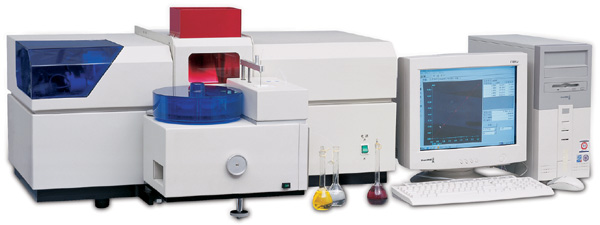 Şəkil 1. WFX-210 markalı Atom-absorbision spektrometri.Atom-absorbision spektrometri-Maye nümunələrində metalların olub olmamasını araşdırır. Bura Fe, Cu, Al, Pb, Ca, Zn, Cd və s. metallar daxildir. Bundan başqa bu cihaz ilə metalların konsentrasiyası ölçülür və səciyyəvi konsentrasiyalar aşağı mg/l arasında dəyişir. İş prinsipi: Metal detektorla həyəcanlandırılan zaman ultrabənövşəyi işığı absorbsiya edəcək (soracaq). Hər metal sorulacaq xarakteristik dalğa uzunluğuna sahibdir. Sonda kompüter məlumat bazasına daxil olan məlumatlar alınan nəticələri qeyd edir. Sorğu-məlumat bazası ilə təchiz olunmuş infraqırmızı Furye spektrometri (şəkil 2);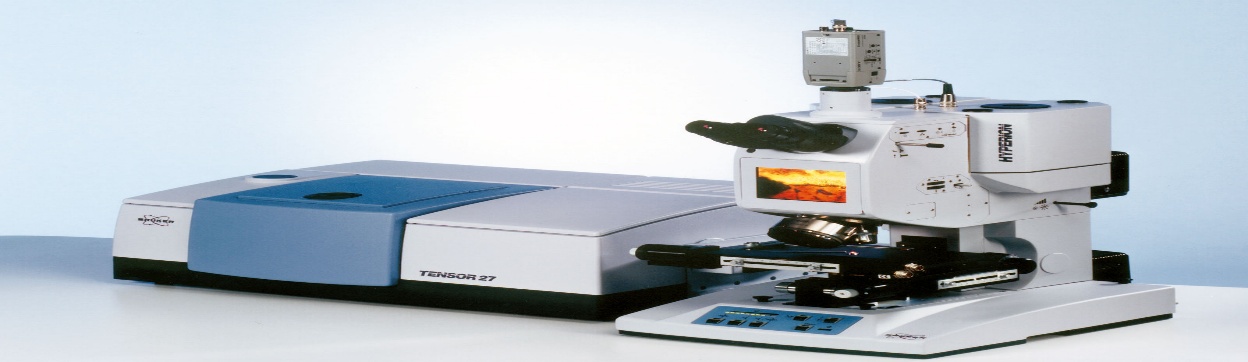               Şəkil 2. İnfraqırmızı Furye spektrometri.Sorğu-məlumat bazası ilə təchiz olunmuş infraqırmızı Furye spektrometri-Bərk, qatı, qaz formasında infraqırmızı spektrlar almaq üçün istifadə edilən texnoloji analiz cihazıdır. Eyni zamanda geniş bir spektrda keyfiyyət dəyərləndirməsi üçün istifadə olunur. Furye spektrometri texnologiyanın son nailiyyətlərindən olub qısa zamanda həssas və sürətli analiz metoduna malikdir. Bəzi hallarda hətta nanoqram səviyyəsində mikro-nümunələri analiz etmə qabiliyyətinə malikdir.Ultrabənövşəyi spektrofotometr (şəkil 3);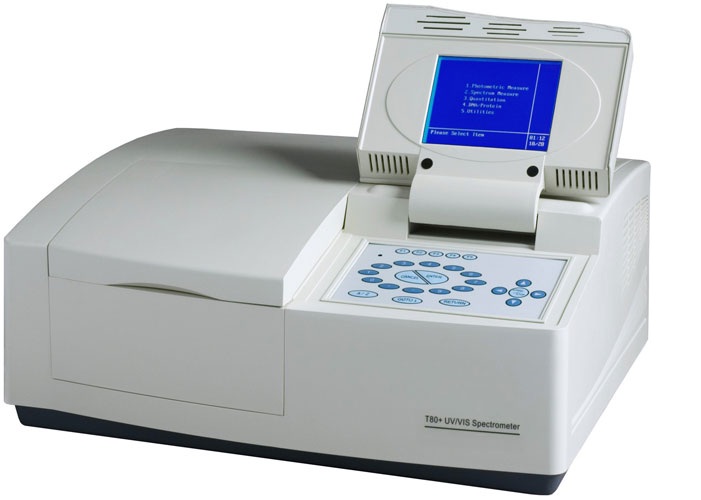 Şəkil 3.  T80 UV/VIS markalı Ultrabənövşəyi spektrofotometr.Ultrabənövəyi spektrofotometr-Holoqrafik analiz metoduna malikdir. Güclü baza təminatının olması analizi daha da sürətli edir. 1000 nm kimi sürətli skan (scan) etmə qabiliyyətinə malikdir. Ultrabənövəyi spektrofotometr bu təhlilləri həyata keçirir: Fotometrik ölçmə, spektr skayneri, kinetik ölçmə, kəmiyyətin müəyyən edilməsi, DNT/zülal təhlili. Gömrük məntəqələrində son dövrlərdə daha çox istifadə olunur. Yüksək avtomatlaşdırılmış sistem olduğu üçün nəticəni daha tez və dəqiq almağa imkan verir.Proqram təminatına malik rentgenofilorensiyalı spektrometrlər (Şəkil 4);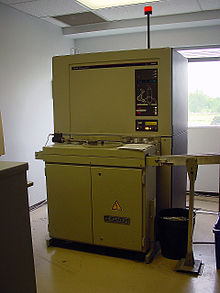                 Şəkil 4. A Philips PW1606 markalı Rentgenofilorensiyalı spektrometr.Rentgenofilorensiyalı spektrometr (XRF-An X-ray fluorescence)-Gömrük məntəqələrində istifadə olunan cihazdır. Onunla metallar, minerallar, kimyəvi çöküntülər, bərk maddələr analiz edilir. Bu cihaz üzərində elektron mikroprob olan (EPMA) oxşar dalğa uzunluğu və dispersiya spektr prinsipi ilə işləyir. Rahatlığı, nümunə hazırlanması tezliyi, nisbətən ucuz başa gəlməsi bu cihazdan geniş istifadə olunmasına səbəb olur.Verilənlər bazasına malik rentgen difraktometrləri (şəkil 5);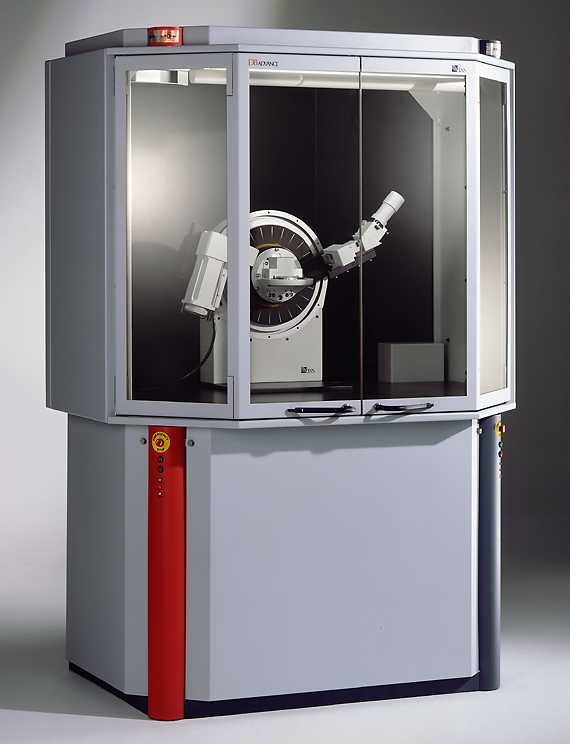 Şəkil 5. Bruker D8 Advance markalı Rentgen difraktometri.Rentgen difraktometri (XRD-X-Ray Diffraction)-Əsasən kristallik materialları, metalları təhlil etmək üçün istifadə olunan laboratoriya texnikasıdır. Təqdim olunan metal nümunələrini analiz etməklə qısa müddətdə onlar haqqında məlumatı təqdim edir. Bu müddət adətən 20 dəqiqə olur. Rentgen difraktometri ekologiya, geologiya, mühəndislik, materialşünaslıq və digər sahələrdə aktiv istifadə olunan cihazdır.Qamma spektrometrlər (şəkil 6);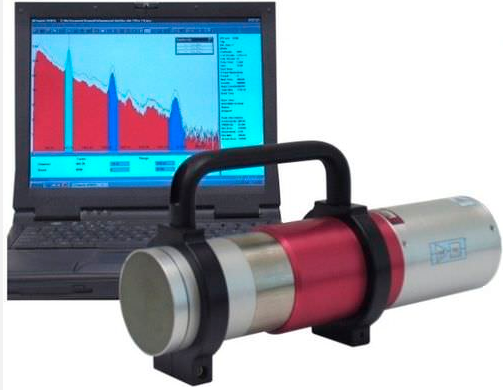 Şəkil 6. Gamma RAD5 markalı Qamma spektrometri.Qamma spektrometri-Yüksək keyfiyyətli spektroskopik araşdırmaya və digital (rəqəmsal) sistemi özündə birləşdirən güclü portativ alətdir. İstifadəsini asanlaşdırmaq üçün detektor sistemi USB port vasitəsilə gücləndirilmişdir ki, bu da lazımi məlumatların kompüter, laptopda saxlanılmasını təmin edir. Radioaktiv maddələrin analizində istifadə olunur. Qamma spektrometrinə bunlar daxildir:-Gücləndirici və rəqəmsal prosesssor (MCA);-Enerji təchizatı (yüksək və aşağı gərginlikli);-Texniki təminat interfeysi və kompüter proqram təminatı.Metolloqrafik mikroskop (şəkil 7);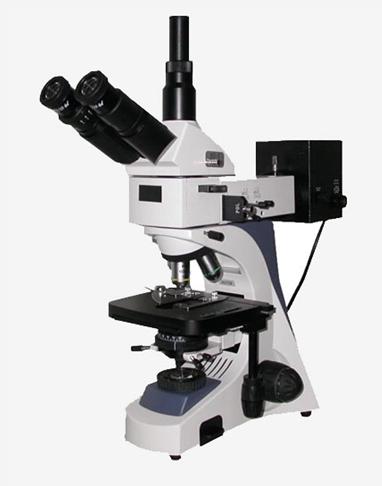 Şəkil 7. IM-3000 markalı Metolloqrafik mikroskop.Metolloqrafik mikroskop-Metal nümunələrini analiz etmək üçün geniş istifadə olunan texniki analiz cihazıdır. Mikroskopun optik hissəsi obyekti 50 dəfədən 1000 dəfəyə qədər böyütmə imkanına malikdir. Optik linzası əsasən “Achromatic 4X/0.1”, “Achromatic 10X/0.25”, “Achromatic 20X/0.4”, “Achromatic 40X/0.6” obyektivləri ilə təchiz olunur.Standart etalonlar və s. Qruplar üzrə xarakterizə olunanlardan əsas etibarı ilə həmin məmulatların kimyəvi tərkibinin müəyyən olunması və məmulatın növ markasının təyini həlledici rol oynayır. Bu isə qüvvədə olan beynəlxalq dövlət standartlarını habelə metallurgiya sahəsi üzrə hazırlanmış texniki şərtlərin tələblərinə uyğun olaraq həyata keçirilir. Bu qruplar üzrə əsasən metolloqrafik və rentgenoqrafik analizlər habelə onların mikroqurluşunun təyini əsasında onların soyuq və ya isti döymə poladların olmasını müəyyən etmək olur. Onların tərkibində olan karbonun kütlə payına (0,25 faiz karbon) və en kəsiyinin diametrinin ölçüsünə əsasən müəyyən olunaraq kodu təyin olunur. Bunlar əsasında gömrük işi sferasında müasir gömrük ekspertizası tədqiqat metodlarını və analitik kimyanın tətbiqi ilə gömrük nəzartindən gizlədilmiş, aparılması və gətirilməsi qadağan olunmuş, habelə kimyəvi tərkibi dəyişdirilmiş (düzgün bəyan olunmamış və ya bəyan olunmamış) obyektlərin aşkar olunması həyata keçirilir. Bununla da üç məsələnin həlli : mallar axınının diaqnostikası, malların eyniləşdirilməsi, profilaktiki tədbirlər öz əksini tapır. Qruplar üzrə ekspert-tədqiqat nəticələrinə istinadən malların hərəkət istiqamətinə görə, məqsədinə görə, dövlət tənzimlənməsinin formasına görə, riskin dərəcəsinə görə, ikili təyinatına görə, təhlükəlilik dərəcəsinə görə təsnifatı həyata keçirilir. Nəhayət son nəticədə qara metal və onların struktur xassələri aşkar olunaraq təhlükəsizliyi müəyyən olunur. Bunun əsasında da sertifikatlaşdırma həyata keçirilir. Belə ki, qrup üzrə nəzarət obyektlərinin təyini onun istismar təhlükəsizliyini, insanların həyat və sağlamlığına münasibəti, ekoloji təhlükəsizlik göstəriciləri və bunun əsasında obyektlərin tərkibi, kimyəvi və fiziki quruluşu, sortu, növü, markasına dair məhz gömrük ekspertizası nəticələrinə uyğun surətdə alınmış nəticələrə istinadən obyektlərin keyfiyyətinin sertifikatlaşdırılması həyata keçirilir. Bu isə ümumi təhlükəsizliyin təmininə əsas verir. Müasir dövrdə kompleks texniki nəzarət vasitələrindən istifadə etməklə ölkənin iqtisadi təhlükəsizliyini təmin etmək aktual məsələlərdən biridir. Bu sahədə isə gömrük ekspertizasının rolu böyükdür. Mütləq qeyd etmək lazımdır ki, baş verən ETİ (Elmi-Texniki İnqilab) nəticələrinə uyğun olaraq müasir analitik kimya metodları, o cümlədən gömrük ekspertizasında və nəzarətində istifadə olunan texniki vasitələr daimi olaraq və fasiləsiz surətdə təkmilləşdirilir. Buna görə də gömrük işi sferasında boş dayanmaların qarşısının alınması, operativliyə təminat məqsədilə mütləq gömrük ekspertizasının təkmilləşdirilməsi zamanı istifadə olunan cihaz və avadanlıqların istismar paramatrləri və xarakteristikaları-həssaslığı, alınan nəticələrin qəbul olunması, onun düzgünlüyü və s.-nə tələb artırılmalı və onların tətbiq sahələri genişləndirilməlidir. Bu qrupdakı məmulatların ekspertizasının aparılması xüsusi əhəmiyyət kəsb edir. Qara metal, onların ərintiləri müasir maşın və cihazqayırma sənayesində geniş istifadə olunur. Ona görə də bu sahədə istifadə olunan materialların konstruktiv tərkibinə tələblər kəskin surətdə artımışdır. Belə ki, burada istifadə olunan mexanizmlər təzyiq, temperatur, hərəkət sürəti parametrlər üzrə davamlı olmalıdırlar. Bu konstruktiv materiallar içərisində sahə üzrə ən geniş tətbiq olunanları çuqun və poladdan ibarətdir ki, bunun da əsasını dəmir təşkil edir. Bu ərintilər yalnız keyfiyyətinə görə deyil, habelə nisbətən də ucuz başa gəlir. Buna görə də metalların ümumi istehsalında qara metalların payı dominantlıq edir. Bu baxımdan çuqun və polad da universal materiallardır və onlara müxtəlif xassələr vermək məqsədi ilə tərkibinin dəyişməsi əsəsında nəzərdə tutulan xassələrə malik olan- yüksək dərəcədə bərklik, istiyədavamlılıq, korreziyaya davamlılıq, turşuya davamlılıq-məmulatlar alınır. Alınmış bu məmulatların eyniləşdirilməsi isə sırf ekspert-təqiqat funksiyasına aiddir və tarif, qeyri-tarif tənzimləmələrində həlledici rol oynayır.                                              Nəticə və Təkliflər.Dissertasiya işinin təhlili-Ədəbiyyat xülasəsi materiallarının, qara metallara aid analitik göstəicilərin təhlili, XİF MN-ə görə 15-ci bölmənin 72-ci qrupuna aid olan məlumatların qeydləri üzrə şərtlər aşağıdakı tövsiyyələrin verilməsinə və aidiyyatı nəticələrə gətirib çıxarır.1. İşin xarakteri ilə əlaqədar gömrük orqanları sistemində boş dayanmaların aradan qaldırılması, operativliyə təminat, gömrük statistikasının və gömrük nəzarətinin dəqiqliyinə təminat, habelə gömrük nəzarətinin məhsuldarlığının artırılması məqsədilə qara metal xammalı, onlardan hazırlanmış yayma materialların-polad, onların tərkibinə daxil olan legirləşdirici elementlərin təyini və bunun əsasında alınmış qara metal məmulatlarının markalarının, çeşidinin təyinində ekspress-dioqnostik metodlardan, instrumental təhlil analiz metodlarından, standart nümunələrdən istifadə olunaraq eyniləşdirmənin aparılması məqsədəuyğundur. 2.Alınmış eyniləşdirmə nəticələri əsasında tarif və qeyri-tarif tənzimləmələrinin tətbiqi həyata keçirilməlidir.3. XİF MN-nin 72-ci mal qrupu üzrə tətbiq olunan tarif dərəcələrinin (0,5-5, 5-10, 10-15 advolor pay nisbəti faiz dərəcəsi ilə) tətbiqi faktiki mal partiyasından götürülmüş nümunələr əsasında alınmış nəticələrə müvafiq olaraq tətbiq olunmalıdır.4.Qara metalların gömrük ekspertizasının nəticələri qeyri-qanuni dövriyyənin, saxtakarlığın aşkar olunmasına imkan yaradır.5.Tədqiqat obyektləri üzrə alınmış nəticələr fiskal siyasətin reallaşdırılması-büdcənin mədaxil hissəsinin formalaşmasında həlledici rol oynayır.6.Qara metalların gömrük ekspertizasının aparılması zamanı mütəmadi olaraq baş verən elmi-texniki inqilab nəticəsində instrumental və analitik-kimyəvi təhlil metodlarının, elmi-tədqiqat institutları tərəfindən eyniləşdirilmənin həyata keçirilməsi üçün hazırlanmış standart nümunələrdən istifadəsi praktiki tətbiq baxımından nəzərə alınmalıdır. Bu isə məsrəflərə qənaət və qısa zaman kəsiyində nəticələrin alınmasına səbəb olur.7.Əsas gömrük rəsmiləşdirilməsinin aparılması və tezləşdirilməsi baxımından bölgələrdə olan sərhəd-keçid məntəqələrinin və bölgə-gömrük idarələrinin ekspress-dioqnostik vasitələr dəsti, habelə müxtəlif tipli metal detektorlarla təchizi tövsiyyə olunur. 8.Beynəlxalq əlaqələrin tələblərinə müvafiq olaraq yalnız standartlaşdırılmış metod, üsul, analitik cihaz, avadanlıq və detektorlardan istifadə məqsədəuyğundur.9.Qara metallar üzrə XİF MN-dəki qrupun (72-73) tam xarakteristikasını əhatə etmək üçün gömrük orqanları sistemi mütləq atom-absorbsion cihazları və məmulatda karbonun miqdarını müəyyən etmək üçün standartlaşdırılmış karbon analizatorlarından istifadə etməlidir. 10.Gömrük ekspertizasının aparılması üzrə alınan yığımlara dair mal qrupları üzrə təsnifat xarakterisitikasının individual göstəricilər üçün tətbiqinin nəzərdə tutulması daha əlverişli olardı. Bu zaman tədqiqat üzrə məsrəflərin miqdarı mütləq nəzərə alınmalı və optimal variant seçilməlidir.11.Ümumilikdə gömrük ekspertizası XİF MN üzrə qrup daxilində qara metal və ondan hazırlanmış məmulatların eyniləşdirilməsində həlledici rol oynayır və təsnifat sisteminin dəqiqliyinə zəmin yaradır. Bunun əsasında da XİF MN-nin digər qrupları eləcə də tədqiq etdiyimiz qruplar üzrə alınmış təhlil nəticələri göstərir ki, gömrük ekspertizası gömrük işinin güzgüsüdür.Əlavələr.                           2. Laboratoriya rəisi-öz fəaliyyətində:- Azərbaycan Respublikası Prezidenti və Nazirlər kabinetinin fərman, sərəncam və qərarlarını, Gömrük Məcəlləsini, direktiv orqanların qayda və təlimatlarını, Gömrük Komitəsi rəhbərliyinin əmr və sərəncamlarını rəhbər tutaraq laboratoriyanın struktur vahidlərinin işini təşkil edərək ona rəhbərlik edir;- Gömrük Komitəsi sədrinə və Mərkəzi laboratoriya üzrə məsul sədr müavininə tabedir;- kimyəvi, fiziki-kimyəvi analizləri, digər sınaqları, habelə ekspertizaların aparılmasını təmin edir;- gömrük ekspertizası baxımından təmayüllü laboratoriyalarla, tədqiqat institutları sahə laboratoriyaları ilə, həmçinin aidiyyatı təşkilatlarla müdiriyyət adından müqavilələr bağlayır və yazışmalar aparır;- hazır məhsulun, yarımfabrikatın, materialların və xammalın aidiyyatının təyininə nəzarəti təşkil edir;- mərkəzi, bölgə və səyyar gömrük laboratoriyalarının təşkili və fəaliyyəti üçün müvafiq cihaz, avadanlıq və reaktivlər sifariş edir;- laboratoriyanın perspektiv və cari planlarını tərtib edir;- yeni texnoloji prosesin və analiz metodlarının tətbiqini təmin edərək, bilavasitə onların həyata keçirilməsində iştirak edir;- analizin aparılmasına metodiki köməklik göstərir;- müvafiq analiz nəticələrinə görə arayış və rəy verir;- laboratoriya üzrə rüblük, yarımillik, illik hesabatları tərtib edir;- laboratoriya işçiləri tərəfindən analizlərin, o cümlədən ekspress analizlərin düzgün aparılmasına nəzarət edir;- laboratoriyada cihaz və avadanlıqların işçi vəziyyətdə olmasını və mütəmadi olaraq onların dövlət sınağından keçirilərək dövlət standartına uyğunluğunu təmin edir;- laboratoriya çatışmazlıqlarının aradan qaldırılmasına, laboratoriya jurnallarının təşkilinə, analiz, ekspertiza və sınaq nəticələrinin vaxtında qeydiyyatdan keçib müvafiq rəy verilməsinə nəzarət edir;- laboratoriyadaxili sənədləşdirmə əsasında əməkdaşlara xidməti işlə əlaqədar tapşırıqlar verir və xəbərdarlıq edir;- laboratoriya işçilərinin mükafatlandırılmasına, cəzalandırılmasına, ümumiyyətlə intizam məsuliyyətinə cəlb olunmasına, işə qəbul və işdən azad olunmasına dair Komitə rəhbərliyinə təqdimat verir;- kargüzarlıq işinə ciddi nəzarət edir;- kadrların attestasiyasında iştirak edir.                     2.1. Laboratoriya Rəisi aşağıdakıları bilməlidir:- gömrük xidməti və gömrük ekspertizasına dair aidiyyatı orqanların qərar, sərəncam və qaydalarını, əmrlərini, metodiki və xidməti təlimatları və s. normativ aktları;- müvafiq dövlət və sahə standartlarını, texniki şərtləri;- laboratoriya nəzarətinə aid metodları və təlimatları;- əmək qanunvericiliyinin əsaslarını;- əməyin mühafizəsinə və təhlükəsizlik texnikasına, laboratoriya sanitariyası və yanğından mühafizəyə dair təlimatları;- ümumi analitik, fiziki və bioloji kimyanın əsaslarını, müasir ekspress analiz metodlarını;- Xarici İqtisadi Fəaliyyətin Mal Nomenklaturası və harmonik Sistem Nomenklaturası üzrə malların sinifləşdirilməsinin nəzəri əsaslarını və onlar üzərində metodiki iş və təfsir qaydalarını.                      3. Şöbə ( Bölmə ) Rəisi-öz fəaliyyətində:- şöbəyə (bölməyə) rəhbərlik edərək onun fasiləsiz işini təşkil edir;- analiz üzrə cihaz və avadanlıqların işə salınmasına, işçi məhlulların hazırlanmasına rəhbərlik edir, onun hazırlanmasında bilavasitə iştirak edir;- şöbənin (bölmənin) cihaz, avadanlıq və reaktiv növünə tələbatını öyrənərək sifarişlər tərtib edir;- təcrübi işlərin və analizlərin aparılmasına dövlət və sahə standartı, texniki şərtlər, Gömrük Giriş Tarif Cədvəli, Xarici İqtisadi fəaliyyətin Mal Nomenklaturası əsasında müvafiq səviyyədə rəhbərlik edir;- xüsusi-arbitraj analiz və orqanoleptik ekspertizaların aparılmasını təşkil edir və onun icrasında bilavasitə iştirak edir;- yeni ekspress-analiz metodlarının gömrük işində tətbiqinə nail olur və onu həyata keçirir;- öz fəaliyyətində Mərkəzi laboratoriya rəisinə tabedir;- tabeliyində olan işçilərin fəaliyyətinə dair laboratoriya rəisinə işçilərinə təqdimat verir;- aparılmış analiz nəticələrinə və orqanoleptik ekspertizaya görə müvafiq arayış və rəy hazırlayır;- gömrük ekspertizasına dair metodika və təlimatları hazırlayır;- işçilər tərəfindən analizlərin dövlət və sahə standartlarına, habelə texniki şərtlərə müvafiq aparılmasına nəzarət edir;- analizin aparılması üçün lazimi materialları, bank məlumatı üçün mal çeşidinə dair məlumatların, çıxım normasına dair normativ sənədləri və elmi-texniki məlumatları toplayır;- material, cihaz və avadanlıqların məqsədyönlü istifadəsinə nəzarət edərək onların vaxtında təchizi və təmiri işini təşkil edir;-tabeliyində olan işçilərin-şöbə (bölmə) əməkdaşlarının mükafatlandırılmasına, cəzalandırılmasına və işdən azad olunmasına dair təkliflər verir;- cihaz, avadanlıq və kompleks sistemlərin alınmasında iştirak edir və onların texniki istismarına nəzarət edir;- texniki təhlükəsizlik qaydalarına, əmək mühafizəsinə, yanğından təhlükəsizlik tədbirlərinə, habelə daxili əmək intizamı qaydalarının yerinə yetirilməsinə ciddi nəzarət edir;- şöbədə (bölmədə) kargüzarlıq işlərinə, analiz jurnallarının tətbiqi və nəticələrin düzgün yazılışına nəzarət edir;- şöbə (bölmə) üzrə işin təşkilinə və icrasına məsuliyyət daşıyır;- analiz nəticələrinə müvafiq müəyyən təkliflərlə rəhbərlik qarşısında məsələ qaldırır;- anbarda zəhərli kimyəvi maddələrin-toksikatların, kimyəvi reaktivlərin, cihaz və avadanlıqların düzgün saxlanmasına, habelə istifadəsinə nəzarət edir;- elm və texnikanın yeniliklərini ümumiləşdirərək mütərəqqi analiz metodlarını laboratoriyada tətbiq edir;- şöbənin (bölmənin) fəaliyyətinə dair hesabat verir.3.1. Şöbə (Bölmə) Rəisi aşağıdakıları bilməlidir:-  Azərbaycan Respublikasının Gömrük Məcəlləsinə, gömrük işinə, laboratoriyanın fəaliyyətinə və gömrük ekspertizasına dair yuxarı təşkilatların qərar, sərəncam və əmrlərini;- laboratoriya avadanlıqları və onların istismar qaydalarını;- hazır məhsula və xammala olan tələbatı;- texniki sənədlərin tərtibatı qaydalarını;- aidiyyatı standartları və texniki şərtləri;- analizin aparılma şəraitini və təyinat metodlarını;- əmək qanunvericiliyinin əsaslarını;- əməyin mühafizə norma və qaydalarını;- təhlükəsizlik texnikası, yanğından mühafizə və istehsalın sanitariya normalarını;- arayış və rəylərin tərtibi qaydalarını;- ümumi, analitik, bioloji və fiziki-kimyanın əsaslarını;- Xarici İqtisadi Fəaliyyətin Mal Nomenklaturası və harmonik Sistem Nomenklaturası üzrə malların sinifləşdirilməsinin nəzəri əsaslarını və onlar üzərində metodiki iş və təfsir qaydalarını.                                 4. Baş Texnoloq öz fəaliyyətində:- texnoloji, mikrobioloji və fiziki-kimyəvi analizlərin aparılmasını təşkil edir;- yeni cihaz, avadanlıq və s. istifadə qaydasını mənimsəyir;- yeni analiz metodlarını, elmi-metodiki təlimatları iş prosesində tətbiq edir;- xüsusi analizlərin aparılmasını təşkil edərək, bilavasitə onda iştirak edir;- arayış və rəy hazırlayır;- laboratoriya avadanlıqlarının yenisi ilə əvəz olunmasına dair təkliflər hazırlayır;- peşə təmayülündən asılı olmayaraq analizləri təşkil edir və onun aparılmasında iştirak edir;- arbitraj analizlərin və xüsusi təyinatlı ekspertizaların aparılmasında, habelə rəy verilməsində iştirak edir;- gördüyü işlərə dair məsuliyyət daşıyır və fərdi hesabat verir;- şöbədə (bölmədə) ümumi analizlərin aparılmasına rəhbərlik edir;- laboratoriya (şöbə, bölmə) rəisinə tabedir;- analiz nəticələrinin və hesabatların düzgün şərhinə əməl edir və onların laboratoriya rəhbərliyinə vaxtında çatdırılmasını təmin edir;- laboratoriya jurnallarının düzgün yazılışını təmin edir;- laboratoriyada olan cihaz və avadanlıqların attestasiyasını təşkil edir;- gömrük xidmətinə dair xüsusi təlimatları və s. elmi-texniki ədəbiyyatı öyrənir;- analiz üçün məhsulların hazırlanmasını təşkil edir və onların hazırlanmasında bilavasitə iştirak edir;- laboratoriyada təhlükəsizlik texnikası və yanğından mühafizə qaydalarına riayət olunmasını həyata keçirir;- aidiyyatı dövlət və sahə standartlarına, texniki şərtlərə iş əsasında riayət olunmasına nəzarət edir;- aparıcı(böyük) texnoloqların iştirakı ilə birgə iş zamanı analizlərin aparılmasına rəhbərlik edir;- analiz nəticələrinin düzgünlüyünə nəzarət məqsədi ilə standart nümunələr hazırlayır.                         4.1. Baş Texnoloq aşağıdakıları bilməlidir:- Gömrük məcəlləsini, gömrük və laboratoriya xidmətinə dair əsasnamə, təlimat və metodları, fərman, qərar, sərəncam və əmrləri;- nümunələrin götürülmə qaydalarını və onların ekspertizasını(analizini);- aidiyyatı orqanoleptik, fiziki-kimyəvi və mikrobioloji analiz metodlarını;- əsas texnoloji və laboratoriya avadanlıqlarından istifadə qaydalarını;- strateji əhəmiyyətli məhsulların analiz qaydalarını;- gömrük xidmətinə dair aidiyyatı təlimatları;- əməyin və istehsalın elmi əsaslarla təşkilini;- əmək qanunvericiliyinin əsaslarını;- təhlükəszilik texnikası qaydalarını, yanğından və əmək mühafizəsinə dair qayda və normaları;- fiziki-kimyəvi, texnoloji, toksikoloji və mikrobioloji analiz qaydalarını;- Xarici İqtisadi fəaliyyətin Mal Nomenklaturası və harmonik Sistem Nomenklaturası üzrə malların sinifləşdirilməsinin nəzəri əsaslarını və onlar üzərində metodiki iş və təfsir qaydalarını;- Xarici İqtisadi fəaliyyətin Mal Nomenklaturası üzrə malların sinifləşdirilməsinə dair ümumi qaydaları.5. Aparıcı Texnoloq öz fəaliyyətində:- texnoloji, orqanoleptik, fiziki-kimyəvi analizlərin aparılmasını təşkil edir və onların aparılmasında bilavasitə iştirak edir;- cihaz və avadanlıqların istismar qaydalarını mənimsəyir və iş prosesində tətbiq edir;- yeni analiz metodlarını tətbiq edir;- ekspress-xüsusi analizlərin aparılmasında iştirak edir;- analiz nəticələrini rəy və arayış formasında şərh edir;- peşə yönümündən asılı olmayaraq aparılacaq analizlərin metodikasını mənimsəyir və iş prosesində tətbiq edir;- şöbə (bölmə) rəisinin, baş mütəxəssisin rəhbərliyi altında xüsusi-toksikoloji analizlərin aparılmasını və metodikaların texniki təminatını təşkil edir;- analiz prosesində müvafiq metodların tətbiqini və lazimi hesabatların aparılmasını (kənaraçıxmaları, xətaları, metodun həssaslıq dərəcəsini) həyata keçirir;- müxtəlif sınaqların aparılmasını təşkil edir və onların nəticələrini şərh edir;- alınmış nəticələri ümumiləşdirərək gömrük ekspertizasına dair arayış və rəy hazırlayır;- aparılmış qeydiyyata, alınmış nəticə, arayış və rəyə görə bilavasitə məsuliyyət daşıyır;- müəyyən partiyadan götürülmüş nümunə və ya prob növünə müvafiq metodikanı seçir;- müvafiq cihaz və avadanlığı təhlükəsizlik texnikasına gözləməklə işçi vəziyyətinə gətirir və tədqiqatı-analizi aparır;- tədqiq olunan obyektlərin ekspertizasında, arbitraj analizlərin aparılmasında iştirak edir;- aidiyyatı gömrük ədəbiyyatını, habelə xüsusi elmi ədəbiyyatı və elmi-texniki məlumatı öyrənir;- gördüyü işlərə, xüsusilə gömrük ekspertizasına dair hesabat verir.                   5.1. Aparıcı Texnoloq aşağıdakıları bilməlidir:- gömrük işinə və laboratoriya tədqiqatlarına dair direktiv orqanların və yuxarı təşkilatların qərar, sərəncam və əmrlərini;- xidməti təlimatları, digər aidiyyatı metodiki və normativ materialları;- xüsusi ekspress və mikrobioloji analiz metodlarını, xammal və materiallara olan texniki tələbatı;- dövlət və sahə standartlarını, texniki və normativ şərtləri;- analiz nəticələrinin şərhini;- ümumi, analitik və neft kimyasının əsaslarını;- kənd təsərrüfatı məhsullarına nəzarətə dair metodikaları;- əməyin mühafizəsi qayda və normalarını;- təhlükəsizlik texnikasına dair təlimatı, yanğına qarşı mühafizə tədbirləri və ilk tibbi yardımı;- laboratoriya cihaz və avadanlıqlarının istismar qaydalarını;- Xarici İqtisadi Fəaliyyətin Mal Nomenklaturası və Harmonik Sistem Nomenklaturası üzrə malların sinifləşdirilməsinin nəzəri əsaslarını və onlar üzərində metodiki iş və təfsir qaydalarını;- Xarici İqtisadi Fəaliyyətin Mal Nomenklaturası üzrə malların sinifləşdirilməsinə dair ümumi qaydaları.                               6. Böyük Texnoloq öz fəaliyyətində:- baş (aparıcı) texnoloqun rəhbərliyi ilə, habelə sərbəst halda analitik tədqiqatlar, ekspress-analiz, habelə xüsusi təmayüllü analizlər aparır;- sənaye və bitkiçilik məhsullarını analiz edir;- nəticələri arayış və rəy şəklində şərh edir;- alınmış nəticələri ümumiləşdirərək gömrük ekspertizasına dair arayış-rəy hazırlayır;- aparılmış qeydiyyata, alınmış nəticə, arayış-rəyə görə bilavasitə məsuliyyət daşıyır;- nəzarət və arbitraj analizləri aparır;- bitkiçilik məhsullarında toksikoloji və bakterioloji analizləri təşkil edərək aparır;- peşə yönümündən asılı olmayaraq aparılacaq analiz metodlarını mənimsəyərək həyata keçirir;- yeni analiz metodlarını öyrənir və praktikada tətbiq edir;- mövcud kimyəvi analizlərin, dövlət və sahə standartlarının, texniki şərtlərin tələbatlarını təmin edir;- cihaz, avadanlıq və ölçü qablarının dövlət sınağından keçirilməsini-attestasiyasını təşkil edir;- müasir analiz metodlarına uyğun elmi-texniki məlumatları toplayıb sistemləşdirir;- laboratoriya cihaz və avadanlıqlarının tənzimlənmə və iş prinsipi qaydalarını öyrənərək həyata keçirir;- analiz nəticələrinə müvafiq hesabatları tərtib edərək aidiyyatı təşkilatlara ünvanlayır;- analiz üçün lazimi məhlulları(faizli, normal, molyar və s.), işçi mühiti və sterlizə olunmuş avadanlıqları hazırlayır;- habelə gömrük xidmətinə dair xüsusi ədəbiyyatı və elmi-texniki məlumatları öyrənir;- gördüyü işlərə dair məsuldur;- vaxtaşırı hesabatlar verir;- iş yerində sanitariya işini, texniki təhlükəsizliyi və yanğından mühafizəni təşkil edir.                      6.1. Böyük Texnoloq aşağıdakıları bilməlidir:- gömrük işinə və gömrük ekspertizasına dair ədəbiyyatı və təlimatları;- fiziki-kimyəvi və mikrobioloji analiz metodlarını;- sənaye və kənd təsərrüfatı məhsullarının istehsal texnologiyasını;- həmin məhsullara dair dövlət və sahə standartlarını, texniki şərtləri;- mikrobiologiya və epidemiologiyanın nəzəri və praktiki əsaslarını;- kargüzarlıq işini;- laboratoriya sənədlərinin tərtibat formalarını;- cihaz və avadanlıqların istismar qaydalarını;- analiz səhvlərinin hesabatı qaydalarını;- yeni, mütərəqqi analiz metodlarını;- analiz olunan materialların və istifafə olunan reaktivlərin fiziki-kimyəvi xassələrini;- yanğından mühafizə və istehsalat sanitariyasını;- təhlükəsizlik texnikasını;- əməyin mühafizə qaydalarını;- Xarici İqtisadi Fəaliyyətin Mal Nomenklaturası və Harmonik Sistem nomenklaturası  üzrə malların sinifləşdirilməsinin nəzəri əsaslarını və onlar üzərində metodiki işi və təfsir qaydalarını;- Xarici İqtisadi Fəaliyyətin Mal Nomenklaturası üzrə malların sinifləşdirilməsinə dair ümumi qaydaları.Ədəbiyyat siyahısı.1. C.Q.Nuriyev, A.Ş.Şəkərəliyev, A.Ə.Əliyev, S.T.Əhmədov “Gömrük Ekspertizası”, Bakı-2003.2. AR DGK-nin “052” saylı əmri ilə təsdiq olunmuş “Mərkəzi Laboratoriya Əsasnaməsi”, 10.08.1999-cu il.3. “Gömrük xəbərləri” qəzeti, №8 (971), 20.02.2016-cı il buraxılışı.4. AR-nın XİF-in Əmtəə Nomenklaturası, Bakı-2012, Səhifə-659.5. AR Gömrük Məcəlləsi, “Hüquq ədəbiyyatı” nəşriyyatı, Bakı-2011, səhifə-247.6. 01 may 2015-ci il tarixli 144 nömrəli Azərbaycan Respublikası Nazirlər Kabinetinin Qərarı (Azərbaycan Respublikasının Qanunvericilik Toplusu, 2015-ci il, № 5, maddə 630) ilə “Gömrük ekspertizasının aparılması Qaydaları”nın sonuna yeni məzmunda “Qeyd” əlavə edilmişdir.7. “Azərbaycan Respublikasının gömrük tarifi Bakı” 2004 səh 434-446.8. Основы таможенного дела (Учебник). Экономика. Страница 247-266.9. Комментарий к товарной номенклатуре внешнеэкономической деятельности (ТН ВЭД РОССИИ), Издание второе исправленное и дополненное. Москва 1996 год. Страница 28-41.10. МИРОВОЙ РЫНОК ЧЕРНЫХ МЕТАЛЛОВ: ЖРС, СТАЛЬ, ЧУГУН, DRI. (Аналитический обзор), Москва, 2009.11. Рынок черных металлов 2010: Жрс, дри, чугун, прокат (Сокращенная версия) (артикул: 05381 19830).13. Основы таможенного дела .Вып.6. Техническое обеспечение таможенных экспертиз.-М.:РИА РТА , 1996 :с 53-149.15. ISo 8402 . Управление качеством и обеспечение качества . –Словарь.16. Таможенное дело. Словарь-справочник. С.Петербург.Логос.СПБ, 1994,318 С.17. ГОСТ Р 8.536-96 ГСО ЕИ .Методики выполнения измерений.18. ГОСТ 8.315-91 ГСИ . Стандартные образцы.19. http://www.customs.gov.az/az/20. http://www.worldoftest.com.21. http://www.gatewayanalytical.com.22. http://www.oasisscientific.com.23. http://serc.carleton.edu.24. http://en.openei.org, 25. http://www.ims.uconn.edu.26. http://www.directindustry.com.27. http://www.metallographic.com.Резюме.Так как это напрямую связано с опытом в области безопасности страны всегда сохраняет свою актуальность. Наша торговля расширяется, объем импорта и экспорта процессов возрастает, количество стран, с которыми мы сотрудничаем в увеличении объемов торговли увеличивается и таможенной области знаний, как правило, быть более ответственными. Из-за гарантий, у них есть товары.Первая глава организации таможенной экспертизы методов темы, экспертных и научно-исследовательских, таможенная экспертиза проводилась по направлениям совершенствования нормативно-правовой базы и основы.Вопрос является раздел в главе 2 черных металлов, черных металлов, с указанием состава группы, типа, это было связано с широким спектром материалов. Черные металлы и процедура черных металлов экспертиза об опыте мира.Глава 3 из них были предметом из черных металлов и цветных металлов опыт в области совершенствования товарной номенклатуры внешнеэкономической деятельности роли идентификации в области таможенного дела. В то же время, экспертиза широко используется в наиболее современном технологическом оборудовании и имеет объяснения, данные.Summary.Since it is directly related to the country's security expertise has always retained its relevance. Our trade expands, the volume of import and export processes increases, the number of countries with which we cooperate in increasing the volume of trade increases and the customs area of ​​expertise tends to be more responsible. Because of the guarantees they have the goods.The 1st chapter of the organization of the customs examination of the topic, expert and research methods, the customs examination was conducted on the directions of improvement of the legislative framework and the basis.The issue is the section in Chapter 2 of ferrous metals, ferrous metals, indicating the composition of the group, type, it has been attributed to the wide range of materials. Ferrous metals and ferrous metals expert examination procedure is about the experience of the world.Chapter 3 of them have been the subject of ferrous metals and ferrous metals expertise in the areas of improving commodity nomenclature of foreign economic activity of the role of identification in the field of customs affairs. At the same time, the examination is widely used in the most modern technological equipment and features explanations given.